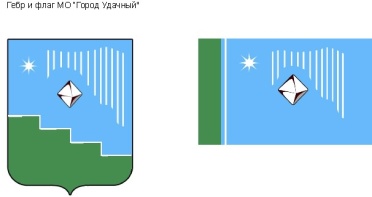 Российская Федерация (Россия)Республика Саха (Якутия)Муниципальное образование «Город Удачный»Городской Совет депутатовIV созывIV СЕССИЯРЕШЕНИЕ22 ноября 2017 года                                                                                                              №4-7Об утверждении бюджета муниципального образования "Город Удачный" Мирнинского района Республики Саха (Якутия) на 2018 год Рассмотрев представленный проект местного бюджета на 2018 год с приложенными к нему документами, и руководствуясь Бюджетным кодексом Российской Федерации, Законом Республики Саха (Якутия) «О бюджетном устройстве и бюджетном процессе в Республике Саха (Якутия)», Уставом муниципального образования "Город Удачный" Мирнинского района Республики Саха (Якутия), Положением о бюджетном процессе в муниципальном образовании "Город Удачный" Мирнинского района Республики Саха (Якутия), прогнозом социально-экономического развития муниципального образования "Город Удачный" Мирнинского района Республики Саха (Якутия), основными направлениями бюджетной политики муниципального образования «Город Удачный» Мирнинского района Республики Саха (Якутия), Положением «О налогах и сборах муниципального образования «Город Удачный» Мирнинского района Республики Саха (Якутия), городской Совет депутатов МО «Город Удачный» решил:Статья 1. Основные характеристики бюджета муниципального образования "Город Удачный" Мирнинского района Республики Саха (Якутия) на 2018 годУтвердить основные характеристики бюджета муниципального образования «Город Удачный» Мирнинского района Республики Саха (Якутия) на 2018 год:1) прогнозируемый общий объем доходов местного бюджета в сумме 220 835 034,76 рублей, из них налоговые и неналоговые доходы в сумме 166 159 034,76 рублей, безвозмездные поступления в сумме 54 665 000,0 рублей, из них межбюджетные трансферты из государственного бюджета Республики Саха (Якутия) в сумме 0,0 рублей;2)	общий объем расходов местного бюджета в сумме 220 835 034,76 рублей;3)	дефицит местного бюджета в сумме 0,0 рублей.Статья 2. Доходы бюджета муниципального образования "Город Удачный" Мирнинского района Республики Саха (Якутия)1. Утвердить перечень главных администраторов доходов бюджета муниципального образования «Город Удачный» Мирнинского района Республики Саха (Якутия), закрепляемые за ними виды (подвиды) доходов бюджета согласно приложению 1 к настоящему решению.2. Утвердить в местном бюджете муниципального образования "Город Удачный" Мирнинского района Республики Саха (Якутия) прогнозируемый объем поступления доходов по основным источникам на 2018 год в объеме согласно приложению 2 к настоящему решению.3. Утвердить перечень главных администраторов источников финансирования дефицита бюджета муниципального образования "Город Удачный" Мирнинского района Республики Саха (Якутия), закрепляемые за ними источники финансирования дефицита местного бюджета согласно приложению 3 к настоящему решению.Статья 3. Бюджетные ассигнования бюджета муниципального образования "Город Удачный" Мирнинского района Республики Саха (Якутия)1.	Утвердить в пределах общего объема расходов, установленного статьей 1 настоящего решения, распределение бюджетных ассигнований по целевым статьям на реализацию муниципальных программ и подпрограмм муниципального образования "Город Удачный" Мирнинского района Республики Саха (Якутия) на 2018 год согласно приложению 4 к настоящему решению.2.	Утвердить распределение бюджетных ассигнований на реализацию непрограммных расходов муниципального образования "Город Удачный" Мирнинского района Республики Саха (Якутия) на 2018 год согласно приложению 5 к настоящему решению.3.	Утвердить распределение бюджетных ассигнований по разделам, подразделам, целевым статьям и видам расходов муниципального образования "Город Удачный" Мирнинского района Республики Саха (Якутия) на 2018 год согласно приложению 6 к настоящему решению.4.	Утвердить ведомственную структуру расходов муниципального образования "Город Удачный" Мирнинского района Республики Саха (Якутия) на 2018 год согласно приложению 7 к настоящему решению.5.	Объем межбюджетных трансфертов, передаваемых за счет средств других бюджетов бюджетной системы Российской Федерации в бюджет муниципального образования "Город Удачный" Мирнинского района Республики Саха (Якутия) на 2018 год согласно приложению 8 к настоящему решению.6.	Утвердить объем межбюджетных трансфертов, представляемых другим бюджетам бюджетной системы Российской Федерации из бюджета муниципального образования "Город Удачный" Мирнинского района Республики Саха (Якутия) на 2018 год в размере 7430 480,62 рублей согласно приложению 9 к настоящему решению.7.	Утвердить общий объем бюджетных ассигнований муниципального образования "Город Удачный" Мирнинского района Республики Саха (Якутия) на исполнение публичных нормативных обязательств на 2018 год в сумме 800 000,0 рублей согласно приложению 10 к настоящему решению.8.	Утвердить объем бюджетных ассигнований муниципального образования "Город Удачный" Мирнинского района Республики Саха (Якутия) на 2018 год, направляемых на осуществление бюджетных инвестиций в объекты капитального строительства муниципальной собственности муниципального образования "Город Удачный" Мирнинского района Республики Саха (Якутия) согласно приложению 11 к настоящему решению.9.	Утвердить объем муниципального дорожного фонда муниципального образования "Город Удачный" Мирнинского района Республики Саха (Якутия) на 2018 год в размере 13 520 445,0 рублей с учетом акцизов на автомобильный и прямогонный бензин, дизельное топливо, моторные масла для дизельных и (или) карбюраторных (инжекторных) двигателей, производимых на территории Российской Федерации согласно приложению 12 к настоящему решению.Статья 4. Субсидии юридическим лицам (за исключением субсидий муниципальным учреждениям), индивидуальным предпринимателям, физическим лицамУстановить, что субсидии юридическим лицам (за исключением субсидий муниципальным учреждениям), индивидуальным предпринимателям, а также физическим лицам – производителям товаров, работ, услуг, предусмотренные настоящим решением, предоставляются в целях возмещения затрат или недополученных доходов в связи с производством (реализацией) товаров, выполнением работ, оказанием услуг, в следующих случаях:1) в целях финансового обеспечения затрат, направленных на организацию деятельности летних трудовых бригад школьников, осуществляющих работы по благоустройству территории муниципального образования «Город Удачный» Мирнинского района Республики Саха (Якутия);2) на компенсацию выпадающих доходов организациям, предоставляющим населению жилищные услуги по тарифам, не обеспечивающим возмещение издержек;3) на возмещение выпадающих доходов перевозчикам, осуществляющим деятельность по предоставлению услуги по перевозке пассажиров автомобильным транспортом общего пользования по социально значимым маршрутам на территории МО «Город Удачный»;4) поддержки гражданских инициатив;5) на финансовое обеспечение затрат по созданию единого внешнего облика многоквартирных домов, расположенных на территории муниципального образования «Город Удачный» Мирнинского района Республики Саха (Якутия);6) субсидирования части затрат, понесенных субъектами малого и среднего предпринимательства на модернизацию (приобретение и (или) обновление) производственного оборудования, связанного с производством продукции, а также связанного с оказанием бытовых услуг;7) предоставления грантов (субсидий) начинающим субъектам малого и среднего предпринимательства;8) на финансовое возмещение затрат связанных с осуществлением мероприятий по демонтажу, перемещению и хранению самовольно установленных и незаконно размещенных объектов движимого имущества на территории муниципального образования «Город Удачный» Мирнинского района Республики Саха (Якутия).2. Субсидии, указанные в части 1 настоящей статьи, предоставляются из бюджета муниципального образования «Город Удачный» Мирнинского района Республики Саха (Якутия) с нормативными правовыми актами администрации муниципального образования «Город Удачный» Мирнинского района Республики Саха (Якутия), которые должны определять:категории и (или) критерии отбора юридических лиц, имеющих право на получение субсидий;цели, условия и порядок предоставления субсидий;порядок возврата субсидий в случае нарушений условий, установленных при их предоставлении;порядок возврата в текущем финансовом году получателями субсидий остатков субсидий, не использованных в отчетном финансовом году, в случаях, предусмотренных Соглашением о предоставлении субсидий;положения об обязательной проверке главным распорядителем (распорядителем) бюджетных средств, предоставляющим субсидию, органом муниципального финансового контроля соблюдения условий, целей и порядка предоставления субсидий их получателями.3. При предоставлении субсидий, указанных в части 1 настоящей статьи, обязательным условием их предоставления, включаемым в договоры (соглашения) о предоставлении субсидий, является согласие их получателей на осуществление главным распорядителем бюджетных средств, предоставившим субсидии, и органами муниципального финансового контроля проверок соблюдения получателями субсидий условий, целей и порядка их предоставления.Статья 5. Особенности использования бюджетных ассигнований на обеспечение деятельности органов местного самоуправления муниципального образования "Город Удачный" Мирнинского района Республики Саха (Якутия)1.	Заключение и оплата органами местного самоуправления муниципального образования «Город Удачный» Мирнинского района Республики Саха (Якутия) муниципальных контрактов, иных договоров, подлежащих исполнению за счет средств местного бюджета, производятся в пределах доведенных им лимитов бюджетных обязательств в соответствии с ведомственной, функциональной и экономической структурами расходов бюджета, и с учетом принятых и неисполненных обязательств.2.	Учет обязательств, подлежащих исполнению за счет средств местного бюджета органами местного самоуправления муниципального образования «Город Удачный» Мирнинского района Республики Саха (Якутия) обеспечивается в порядке, установленном администрацией муниципального образования "Город Удачный" Мирнинского района Республики Саха (Якутия). При нарушении установленного порядка учета обязательств санкционирование оплаты денежных обязательств данного учреждения приостанавливается в соответствии с порядком, установленным администрацией муниципального образования «Город Удачный» Мирнинского района Республики Саха (Якутия).3.	Нарушение требований настоящей статьи при заключении указанных в части 1 настоящей статьи контрактов (договоров) является основанием для признания их судом недействительными по иску главного распорядителя (распорядителя) средств местного бюджета муниципального образования "Город Удачный" Мирнинского района Республики Саха (Якутия).4.	Средства, поступающие во временное распоряжение органов местного самоуправления муниципального образования «Город Удачный» Мирнинского района Республики Саха (Якутия) в соответствии с законодательными и иными нормативными правовыми актами, учитываются на лицевых счетах, открытых им в финансовом органе администрации муниципального образования «Мирнинский район» Республики Саха (Якутия).Статья 6. Особенности исполнения бюджета муниципального образования "Город Удачный" Мирнинского района Республики Саха (Якутия) в 2018 году1.	В ходе исполнения бюджета муниципального образования «Город Удачный» Мирнинского района Республики Саха (Якутия) в 2018 году администрация муниципального образования «Город Удачный» Мирнинского района Республики Саха (Якутия) вправе вносить изменения в сводную бюджетную роспись без внесения изменений в настоящее решение по основаниям, установленным статьей 217 Бюджетного кодекса Российской Федерации, а также по иным основаниям при перераспределении бюджетных ассигнований между главными распорядителями бюджетных средств, связанных с особенностями исполнения бюджета муниципального образования «Город Удачный» Мирнинского района Республики Саха (Якутия) на 2018 год в части получения субсидий, субвенций, иных межбюджетных трансфертов и безвозмездных поступлений от физических и юридических лиц, имеющих целевое назначение, сверх объемов, утвержденных настоящим решением.2.	Установить, что неиспользованные по состоянию на 1 января 2018 года остатки межбюджетных трансфертов, предоставленных из других бюджетов бюджетной системы Российской Федерации в форме субвенций, субсидий, иных межбюджетных трансфертов, имеющих целевое назначение, подлежат возврату в доход соответствующего бюджета бюджетной системы Российской Федерации в течение первых 15 дней 2018 года.Статья 7. Муниципальные внутренние заимствования 1.	Утвердить Программу муниципальных внутренних заимствований муниципального образования "Город Удачный" Мирнинского района Республики Саха (Якутия) на 2018 год и верхний предел муниципального внутреннего долга муниципального образования "Город Удачный" Мирнинского района Республики Саха (Якутия) на 01 января 2019 года в сумме 0,00 рублей, в том числе верхний предел муниципального внутреннего долга по муниципальным гарантиям на 01 января 2019 года в сумме 0,00 руб. согласно приложению 13 к настоящему решению.2.	Установить предельный объем расходов на обслуживание муниципального долга муниципального образования "Город Удачный" Мирнинского района Республики Саха (Якутия) на 2018 год в сумме 0,00 рублейСтатья 8. Предоставление бюджетных кредитовУтвердить программу предоставления и план возврата бюджетных кредитов согласно приложению 14 к настоящему решению.Статья 9. Муниципальный внутренний долг Установить предельный объем муниципального внутреннего долга муниципального образования "Город Удачный" Мирнинского района Республики Саха (Якутия) на 2018 год в сумме 0,00 рублей.Статья 10. Программа муниципальных гарантийУтвердить Программу муниципальных гарантий муниципального образования "Город Удачный" Мирнинского района Республики Саха (Якутия) на 2018 год согласно приложению 15 к настоящему решению.Статья 11. Источники финансирования дефицита бюджета Утвердить источники финансирования дефицита бюджета муниципального образования "Город Удачный" Мирнинского района Республики Саха (Якутия) на 2018 согласно приложению 16 к настоящему решению.Статья 12. Общие положенияАдминистрации муниципального образования «Город Удачный» Мирнинского района Республики Саха (Якутия) после утверждения объема межбюджетных трансфертов Решением о бюджете муниципального образования «Мирнинский район» Республики Саха Якутия представить на утверждение городского Совета депутатов МО «Город Удачный» уточненный бюджет муниципального образования "Город Удачный" Мирнинского района Республики Саха (Якутия) на 2018 год в полном объеме.Статья 13. Вступление в силу настоящего решенияНастоящее решение подлежит официальному опубликованию (обнародованию) в порядке, установленном Уставом МО «Город Удачный», и вступает в силу с 1 января 2018 года.Статья 14. Контроль исполнения настоящего решенияКонтроль исполнения настоящего решения возложить на комиссию по бюджету, налоговой политике, землепользованию и собственности (Иващенко В.М.).ПРИЛОЖЕНИЕ 1к решению городского Совета депутатов МО «Город Удачный» от 22 ноября 2017 года №4-7Перечень и коды главных администраторов доходов бюджета муниципального образования «Город Удачный» Мирнинского района Республики Саха (Якутия) – органа местного самоуправления1000 - сумма платежа (перерасчеты, недоимка и задолженность по соответствующему платежу, в том числе по отмененному);2000 -  пени и проценты по соответствующему платежу;3000 - суммы денежных взысканий (штрафов) по соответствующему платежу согласно законодательству Российской Федерации;4000 - прочие поступления (в случае заполнения платежного документа плательщиком с указанием кода подвида доходов, отличного от кодов подвида доходов 1000, 2000, 3000).Администратор доходов бюджета -  орган государственной власти (государственный орган), орган местного самоуправления, орган местной администрации, орган управления государственным внебюджетным фондом, Центральный банк Российской Федерации, бюджетное учреждение, осуществляющие в соответствии с законодательством Российской Федерации контроль за правильностью исчисления, полнотой и своевременностью уплаты, начисление, учет, взыскание и принятие решений о возврате (зачете) излишне уплаченных (взысканных) платежей, пеней, штрафов по ним, являющихся доходами бюджетов бюджетной системы Российской Федерации, если иное не установлено Бюджетным кодексом Российской Федерации.ПРИЛОЖЕНИЕ 2к решению городского Совета депутатов МО «Город Удачный» от 22 ноября 2017 года №4-7ПРИЛОЖЕНИЕ 3к решению городского Совета депутатов МО «Город Удачный» от 22 ноября 2017 года №4-7Перечень главных администраторов финансирования дефицита бюджета МО  «Город Удачный» Мирнинского района Республики Саха (Якутия) на 2018 годПРИЛОЖЕНИЕ 4к решению городского Совета депутатов МО «Город Удачный» от 22 ноября 2017 года №4-7ПРИЛОЖЕНИЕ 5к решению городского Совета депутатов МО «Город Удачный» от 22 ноября 2017 года №4-7ПРИЛОЖЕНИЕ 6к решению городского Совета депутатов МО «Город Удачный» от 22 ноября 2017 года №4-7ПРИЛОЖЕНИЕ 7к решению городского Совета депутатов МО «Город Удачный» от 22 ноября 2017 года №4-7ПРИЛОЖЕНИЕ 8к решению городского Совета депутатов МО «Город Удачный» от 22 ноября 2017 года №4-7ПРИЛОЖЕНИЕ 9к решению городского Совета депутатов МО «Город Удачный» от 22 ноября 2017 года №4-7ПРИЛОЖЕНИЕ 10к решению городского Совета депутатов МО «Город Удачный» от 22 ноября 2017 года №4-7ПРИЛОЖЕНИЕ 11к решению городского Совета депутатов МО «Город Удачный» от 22 ноября 2017 года №4-7ПРИЛОЖЕНИЕ 12к решению городского Совета депутатов МО «Город Удачный» от 22 ноября 2017 года №4-7ПРИЛОЖЕНИЕ 13к решению городского Совета депутатов МО «Город Удачный» от 22 ноября 2017 года №4-7Программа муниципальных внутренних заимствований муниципального образования «Город Удачный» Мирнинского района Республики Саха (Якутия) на 2018 годРасчет верхнего предела муниципального внутреннего долга муниципального образования «Город Удачный» Мирнинского района Республики Саха (Якутия) на 01 января 2019 годаПРИЛОЖЕНИЕ 14к решению городского Совета депутатов МО «Город Удачный» от 22 ноября 2017 года №4-7План возврата бюджетных кредитов из бюджета муниципального образования «Город Удачный» Мирнинского района Республики Саха (Якутия)в 2018 году                 в рубляхПРИЛОЖЕНИЕ 15к решению городского Совета депутатов МО «Город Удачный» от 22 ноября 2017 года №4-7Программа муниципальных гарантий муниципального образования «Город Удачный» Мирнинского района Республики Саха (Якутия) на 2018 год1. Перечень, подлежащих предоставлению муниципальных гарантий в 2018 году                                                                                                                                                               Руб.2. Общий объем бюджетных ассигнований, предусмотренных на исполнение муниципальных гарантий муниципального образования «Город Удачный» Мирнинского района Республики Саха (Якутия) по возможным гарантийным случаям в 2018 году:                                                                                                                                                                                                                    Руб.ПРИЛОЖЕНИЕ 16к решению городского Совета депутатов МО «Город Удачный» от 22 ноября 2017 года №4-7И.о. главы города__________О.Н. Балкарова27 ноября 2017 годадата подписанияИ.о. председателя городского Совета депутатов__________ В.Н. Карпенко Код бюджетной классификации Российской ФедерацииКод бюджетной классификации Российской ФедерацииНаименование администратора доходов бюджета муниципального образования «Город Удачный» Мирнинского района Республики Саха (Якутия), наименование доходовКод администратора доходовКод доходов бюджета муниципального образования «Город Удачный» Мирнинского района Республики Саха (Якутия)Наименование администратора доходов бюджета муниципального образования «Город Удачный» Мирнинского района Республики Саха (Якутия), наименование доходов123802Администрация муниципального образования «Город Удачный» Мирнинского районаРеспублики  Саха (Якутия)Администрация муниципального образования «Город Удачный» Мирнинского районаРеспублики  Саха (Якутия)8021 08 04020 01 1000 110Государственная пошлина за совершение нотариальных действий должностными лицами органов местного самоуправления, уполномоченными в соответствии с законодательными актами Российской Федерации на совершение нотариальных действий8021 08 07175 01 1000 110Государственная пошлина за выдачу органом местного самоуправления поселения специального разрешения на движениие по автомобильным дорогам транспортных средств, осуществляющих перевозки опасных тяжеловесных и (или) крупногабаритных грузов, зачисляемая в бюджеты поселений8021 11 05013 13 0000 120Доходы, получаемые в виде арендной платы за земельные участки, государственная собственность на которые не разграничена и которые расположены в границах городских поселений, а также средства от продажи права на заключение договоров аренды указанных земельных участков8021 11 05025 13 0000 120Доходы, получаемые в виде арендной платы, а также средства от продажи права на заключение договоров аренды за земли, находящиеся в собственности городских поселений (за исключением земельных участков муниципальных бюджетных и автономных учреждений)8021 11 05027 13 0000 120Доходы, получаемые в виде арендной платы за земельные участки, расположенные в полосе отвода автомобильных дорог общего пользования местного значения, находящихся в собственности городских поселений8021 11 05035 13 0000 120Доходы от сдачи в аренду имущества, находящегося в оперативном управлении органов управления городских поселений и созданных ими учреждений (за исключением имущества муниципальных бюджетных и автономных учреждений)8021 11 05075 13 0000 120Доходы от сдачи в аренду имущества, составляющего казну городских поселений (за исключением земельных участков)8021 11 05313 13 0000 120Плата по соглашениям об установлении сервитута, заключенным органами местного самоуправления муниципальных районов, государственными или муниципальными предприятиями либо государственными или муниципальными учреждениями в отношении земельных участков, государственная собственность на которые не разграничена и которые расположены в границах городских поселений8021 11 05314 13 0000 120Плата по соглашениям об установлении сервитута, заключенным органами местного самоуправления городских поселений, государственными или муниципальными предприятиями либо государственными или муниципальными учреждениями в отношении земельных участков, государственная собственность на которые не разграничена и которые расположены в границах городских поселений8021 11 05325 13 0000 120Плата по соглашениям об установлении сервитута, заключенным органами местного самоуправления городских поселений, государственными или муниципальными предприятиями либо государственными или муниципальными учреждениями в отношении земельных участков, находящихся в собственности городских поселений8021 11 05326 13 0000 120Плата по соглашениям об установлении сервитута, заключенным органами исполнительной власти субъектов Российской Федерации, государственными или муниципальными предприятиями либо государственными или муниципальными учреждениями в отношении земельных участков, которые расположены в границах городских поселений, которые находятся в федеральной собственности и осуществление полномочий по управлению и распоряжению которыми передано органам государственной власти субъектов Российской Федерации8021 11 07015 13 0000 120Доходы от перечисления части прибыли, остающейся после уплаты налогов и иных обязательных платежей муниципальных унитарных предприятий, созданных городскими поселениями8021 11 09035 13 0000 120Доходы от эксплуатации и использования имущества автомобильных дорог, находящихся в собственности городских поселений8021 11 09045 13 0000 120Прочие поступления от использования имущества, находящегося в собственности городских поселений (за исключением имущества муниципальных бюджетных и автономных учреждений, а также имущества муниципальных унитарных предприятий, в том числе казенных)8021 13 01995 13 0000 130Прочие доходы от оказания платных услуг (работ) получателями средств бюджетов городских поселений8021 13 02065 13 0000 130Доходы, поступающие в порядке возмещения расходов, понесенных в связи с эксплуатацией имущества городских поселений8021 13 02995 13 0000 130Прочие доходы от компенсации затрат бюджетов городских поселений8021 14 01050 13 0000 410Доходы от продажи квартир, находящихся в собственности городских поселений8021 14 02052 13 0000 410Доходы от реализации имущества, находящегося в оперативном управлении учреждений, находящихся в ведении органов управления городских поселений (за исключением имущества муниципальных бюджетных и автономных учреждений), в части реализации основных средств по указанному имуществу8021 14 02053 13 0000 410Доходы от реализации иного имущества, находящегося в собственности городских поселений (за исключением имущества муниципальных бюджетных и автономных учреждений, а также имущества муниципальных унитарных предприятий, в том числе казенных), в части реализации основных средств по указанному имуществу8021 14 02052 13 0000 440Доходы от реализации имущества, находящегося в оперативном управлении учреждений, находящихся в ведении органов управления городских поселений (за исключением имущества муниципальных бюджетных и автономных учреждений), в части реализации материальных запасов по указанному имуществу8021 14 02053 13 0000 440Доходы от реализации иного имущества, находящегося в собственности городских поселений (за исключением имущества муниципальных бюджетных и автономных учреждений, а также имущества муниципальных унитарных предприятий, в том числе казенных), в части реализации материальных запасов по указанному имуществу8021 14 04050 13 0000 420Доходы от продажи нематериальных активов, находящихся в собственности городских поселений8021 14 06013 13 0000 430Доходы от продажи земельных участков, государственная собственность на которые не разграничена и которые расположены в границах городских поселений8021 14 06025 13 0000 430Доходы от продажи земельных участков, находящихся в собственности городских поселений (за исключением земельных участков муниципальных бюджетных и автономных учреждений)8021 14 06045 13 0000 430Доходы от продажи земельных участков, находящихся в собственности городских поселений, находящихся в пользовании бюджетных и автономных учреждений8021 14 06313 13 0000 430Плата за увеличение площади земельных участков, находящихся в частной собственности, в результате перераспределения таких земельных участков и земель (или) земельных участков, государственная собственность на которые не разграничена и которые расположены в границах городских поселений8021 14 06325 13 0000 430Плата за увеличение площади земельных участков, находящихся в частной собственности, в результате перераспределения таких земельных участков и земельных участков, находящихся в собственности городских поселений8021 14 06326 13 0000 430Плата за увеличение площади земельных участков, находящихся в частной собственности, в результате перераспределения таких земельных участков и земельных участков, которые расположены в границах городских поселений, которые находятся в федеральной собственности и осуществление полномочий Российской Федерации по управлению и распоряжению которыми передано органам государственной власти субъектов Российской Федерации8021 14 07030 13 0000 410Доходы от продажи недвижимого имущества одновременно с занятыми такими объектами недвижимого имущества земельными участками, которые расположены в границах городских поселений, находятся в федеральной собственности и осуществление полномочий по управлению и распоряжению которыми передано органам государственной власти субъектов Российской Федерации8021 16 23052 13 0000 140Доходы от возмещения ущерба при возникновении иных страховых случаев, когда выгодоприобретателями выступают получатели средств бюджетов городских поселений8021 16 32000 13 0000 140Денежные взыскания, налагаемые в возмещение ущерба, причиненного в результате незаконного или нецелевого использования бюджетных средств (в части бюджетов городских поселений)8021 16 33050 13 0000 140Денежные взыскания (штрафы) за нарушение законодательства Российской Федерации о контрактной системе в сфере закупок товаров, работ, услуг для обеспечения государственных и муниципальных нужд для нужд городских поселений8021 16 37040 13 0000 140Поступления сумм в возмещение вреда, причиняемого автомобильным дорогам местного значения транспортными средствами, осуществляющими перевозки тяжеловесных и (или) крупногабаритных грузов, зачисляемые в бюджеты городских поселений8021 16 46000 13 0000 140Поступления сумм в возмещение ущерба в связи с нарушением исполнителем (подрядчиком) условий государственных контрактов или иных договоров, финансируемых за счет средств муниципальных дорожных фондов городских поселений, либо в связи с уклонением от заключения таких контрактов или иных договоров8021 16 90050 13 0000 140Прочие поступления от денежных взысканий (штрафов) и иных сумм в возмещение ущерба, зачисляемые в бюджеты городских поселений8021 17 01050 13 0000 180Невыясненные поступления, зачисляемые в бюджеты городских поселений8021 17 05050 13 0000 180Прочие неналоговые доходы бюджетов городских поселений8022 02 15001 13 0000 151Дотации бюджетам городских поселений на выравнивание бюджетной обеспеченности8022 02 15002 13 0000 151Дотации бюджетам городских поселений на поддержку мер по обеспечению сбалансированности бюджетов8022 02 15009 13 0000 151Дотации бюджетам городских поселений  на частичную компенсацию дополнительных расходов на повышение оплаты труда работников бюджетной сферы8022 02 19999 13 0000 151Прочие дотации бюджетам городских поселений8022 02 20041 13 0000 151Субсидии бюджетам городских поселений на строительство, модернизацию, ремонт и содержание автомобильных дорог общего пользования, в том числе дорог в поселениях (за исключением автомобильных дорог федерального значения)8022 02 20077 13 0000 151Субсидии бюджетам городских поселений на софинансирование капитальных вложений в объекты муниципальной собственности8022  02 20077 13 6233 151Создание и (или) развитие инфраструктуры поддержки субъектов малого предпринимательства, оказывающей имущественную поддержку, -бизнес-инкубаторов (за счет средств ГБ)8022 02 20077 13 6400 151Выделение средств муниципальным образованиям в виде капитальных вложений на обустройство зон индивидуальной жилой застройки и оплата расходов по доставке строительных материалов до арктических и северных улусов Республики Саха (Якутия) (за счет средств ГБ)8022 02 20079 13 0000 151Субсидии бюджетам городских поселений на переселение граждан из жилищного фонда, признанного непригодным для проживания, и (или) жилищного фонда с высоким уровнем износа (более 70 процентов)8022 02 20216 13 0000 151Субсидии бюджетам городских поселений на осуществление дорожной деятельности в отношении автомобильных дорог общего пользования, а также капитального ремонта и ремонта дворовых территорий многоквартирных домов, проездов к дворовым территориям многоквартирных домов населенных пунктов8022 02 20298 13 0000 151Субсидии бюджетам городских поселений на обеспечение мероприятий по капитальному ремонту многоквартирных домов за счет средств, поступивших от государственной корпорации - Фонда содействия реформированию жилищно-коммунального хозяйства8022 02 20299 13 0000 151Субсидии бюджетам городских поселений на обеспечение мероприятий по переселению граждан из аварийного жилищного фонда за счет средств, поступивших от государственной корпорации - Фонда содействия реформированию жилищно-коммунального хозяйства8022 02 20300 13 0000 151Субсидии бюджетам городских поселений на обеспечение мероприятий по модернизации систем коммунальной инфраструктуры за счет средств, поступивших от государственной корпорации - Фонда содействия реформированию жилищно-коммунального хозяйства8022 02 20301 13 0000 151Субсидии бюджетам городских поселений на обеспечение мероприятий по капитальному ремонту многоквартирных домов за счет средств бюджетов8022 02 20302 13 0000 151Субсидии бюджетам городских поселений на обеспечение мероприятий по переселению граждан из аварийного жилищного фонда за счет средств бюджетов8022 02 20303 13 0000 151Субсидии бюджетам городских поселений на обеспечение мероприятий по модернизации систем коммунальной инфраструктуры за счет средств бюджетов8022 02 25527 13 0000 151Субсидии бюджетам городских поселений на государственную поддержку малого и среднего предпринимательства, включая крестьянские (фермерские) хозяйства, а также на реализацию мероприятий по поддержке молодежного предпринимательства8022 02 29998 13 0000 151Субсидия бюджетам городских поселений на финансовое обеспечение отдельных полномочий8022 02 29999 13 0000 151Прочие субсидии бюджетам городских поселений8022 02 29999 13 6212 151Софинансирование расходных обязательств местных бюджетов, связанных с капитальным ремонтом автомобильных дорог общего пользования местного значения муниципальных районов (за счет средств ГБ)8022 02 29999 13 6263 151Организация работы студенческих отрядов по благоустройству сел (за счет средств ГБ)8022 02 29999 13 6244 151Софинансирование расходных обязательств на разработку программ комплексного развития систем коммунальной инфраструктуры муниципальных образований РС (Я) (за счет средств ГБ)8022 02 29999 13 6257 151Софинансирование расходных обязательств, возникших в результате реализации работ, предусмотренных трехлетними планами благоустройства территорий населенных пунктов (за счет средств ГБ)8022 02 29999 13 6232 151Софинансирование муниципальных программ развития предпринимательства (за счет средств ГБ)8022 02 29999 13 6254 151Предоставление грантов начинающим субъектам малого предпринимательства8022 02 29999 13 6213 151Софинансирование расходных обязательств местных бюджетов, связанных с капитальным ремонтом и ремонтом автомобильных дорог общего пользования местного значения сельских поселений, городских поселений и городских округов (за счет средств ГБ)8022 02 29999 13 6242 151Софинансирование муниципальных программ по энергосбережению и повышению энергетической эффективности (за счет средств ГБ)8022 02 29999 13 6211 151Разработка и реализация муниципальных программ повышения эффективности бюджетных расходов8022 02 29999 13 6210 151Софинансирование расходных обязательств по реализации плана мероприятий комплексного развития муниципального образования на 2013-2018 годы (за счет средств ГБ)8022 02 29999 13 6245 151Софинансирование расходных обязательств по оказанию муниципальных услуг (выполнению муниципальных функций), в связи с повышением оплаты труда работников учреждений бюджетного сектора экономики (за счет средств ГБ)8022 02 29999 13 6221 151Градостроительное планирование развития территорий (за счет средств ГБ)8022 02 35930 13 0000 151Субвенции бюджетам городских поселений на государственную регистрацию актов гражданского состояния8022 02 35118 13 0000 151Субвенции бюджетам городских поселений на осуществление первичного воинского учета на территориях, где отсутствуют военные комиссариаты8022 02 30024 13 0000 151Субвенции бюджетам городских поселений на выполнение передаваемых полномочий субъектов Российской Федерации8022 02 30024 13 6336 151Выполнение отдельных государственных полномочий по организации проведения мероприятий по предупреждению и ликвидации болезней животных, их лечению, отлову и содержанию безнадзорных животных, защите населения от болезней, общих для человека и животных8022 02 39998 13 0000 151Единая субвенция бюджетам городских поселений8022 02 39999 13 0000 151Прочие субвенции бюджетам городских поселений8022 02 45160 13 0000 151Межбюджетные трансферты, передаваемые бюджетам городских поселений для компенсации дополнительных расходов, возникших в результате решений, принятых органами власти другого уровня8022 02 40014 13 0000 151Межбюджетные трансферты, передаваемые бюджетам городских поселений из бюджетов муниципальных районов на осуществление части полномочий по решению вопросов местного значения в соответствии с заключенными соглашениями8022 02 49999 13 0000 151Прочие межбюджетные трансферты, передаваемые бюджетам городских поселений8022 02 49999 13 6526 151Организация работы студенческих отрядов по благоустройству сел8022 02 49999 13 6502 151Мероприятия за счет Программы по повышению эффективности бюджетных расходов8022 02 49999 13 6508 151Возврат в местные бюджеты поступивших средств от денежных взысканий (штрафов) по административным правонарушениям8022 02 49999 13 6531 151Компенсация дополнительных расходов, возникших в результате решений, принятых органами власти другого уровня8022 02 49999 13 6547 151Иные межбюджетные трансферты на ремонт дворовых территорий многоквартирных домов, проездов к дворовым территориям многоквартирных домов населенных пунктов8022 02 49999 13 6548 151Иные межбюджетные трансферты на ремонт автомобильных дорог общего пользования местного значения8022 02 49999 13 6549 151На ремонт автомобильных дорог общего пользования местного значения в рамках реализации работ, предусмотренных трехлетними планами благоустройства территорий8022 02 49999 13 6552 151Расходование иных межбюджетных трансфертов за счет средств резервного фонда Правительства РС(Я) на предупреждение и ликвидацию чрезвычайных ситуаций и последствий стихийных бедствий8022 02 49999 13 6555 151На тушение лесных пожаров8022 02 49999 13 6557 151На комплексное развитие территорий в связи с годом благоустройства802202 49999 13 6569 151Иные межбюджетные трансферты на обустройство  и ремонт объектов общего пространства населенных пунктов8022 02 90014 13 0000 151Прочие безвозмездные поступления в бюджеты городских поселений от федерального бюджета8022 02 90024 13 0000 151Прочие безвозмездные поступления в бюджеты городских поселений от бюджетов субъектов Российской Федерации8022 02 90054 13 0000 151Прочие безвозмездные поступления в бюджеты городских поселений от бюджетов муниципальных районов8022 02 90065 13 0000 151Прочие безвозмездные поступления в бюджеты городских поселений от бюджетов сельских поселений8022 07 05010 13 0000 180Безвозмездные поступления от физических и юридических лиц на финансовое обеспечение дорожной деятельности, в том числе добровольных пожертвований, в отношении автомобильных дорог общего пользования местного значения городских поселений8022 07 05020 13 0000 180Поступления от денежных пожертвований, предоставляемых физическими лицами получателям средств бюджетов городских поселений8022 07 05030 13 0000 180Прочие безвозмездные поступления в бюджеты городских поселений8022 08 05000 13 0000 180Перечисления из бюджетов городских поселений (в бюджеты городских поселений) для осуществления возврата (зачета) излишне уплаченных или излишне взысканных сумм налогов, сборов и иных платежей, а также сумм процентов за несвоевременное осуществление такого возврата и процентов, начисленных на излишне взысканные суммы8022 18 60010 13 0000 151Доходы бюджетов городских поселений от возврата остатков субсидий, субвенций и иных межбюджетных трансфертов, имеющих целевое назначение, прошлых лет из бюджетов муниципальных районов8022 18 05010 13 0000 180Доходы бюджетов городских поселений от возврата бюджетными учреждениями остатков субсидий прошлых лет8022 18 05020 13 0000 180Доходы бюджетов городских поселений от возврата автономными учреждениями остатков субсидий прошлых лет8022 18 05030 13 0000 180Доходы бюджетов городских поселений от возврата иными организациями остатков субсидий прошлых лет8022 19 25064 13 0000 151Возврат остатков субсидий на государственную поддержку малого и среднего предпринимательства, включая крестьянские (фермерские) хозяйства,  из бюджетов городских поселений8022 19 60010 13 0000 151Возврат прочих остатков субсидий, субвенций и иных межбюджетных трансфертов, имеющих целевое назначение, прошлых лет из бюджетов городских поселенийОбъем поступления доходов в  бюджет муниципального образования "Город Удачный" Мирнинского района Республики Саха (Якутия) на 2018 годОбъем поступления доходов в  бюджет муниципального образования "Город Удачный" Мирнинского района Республики Саха (Якутия) на 2018 годОбъем поступления доходов в  бюджет муниципального образования "Город Удачный" Мирнинского района Республики Саха (Якутия) на 2018 годОбъем поступления доходов в  бюджет муниципального образования "Город Удачный" Мирнинского района Республики Саха (Якутия) на 2018 годрублиКБКНаименование Уточнение доходов Прогнозный план на 2018 годНАЛОГОВЫЕ И НЕНАЛОГОВЫЕ ДОХОДЫ166 170 034,76  НАЛОГОВЫЕ  ДОХОДЫ                                              136 155 537,76   000 1 01 00000 00 0000 000НАЛОГИ НА ПРИБЫЛЬ, ДОХОДЫ116 320 000,00  182 1 01 02010 01 0000 110Налог на доходы физических лиц с доходов, источником которых является налоговый агент, за исключением доходов, в отношении которых исчисление и уплата налога осуществляются в соответствии со статьями 227, 227,1 и 228 Налогового кодекса Российской Федерации116 032 000,00  182 1 01 02020 01 0000 110Налог на доходы физических лиц с доходов, полученных от осуществления деятельности физическими лицами, зарегистрированными в качестве индивидуальных предпринимателей, нотариусов, занимающихся частной практикой, адвокатов, учредивших адвокатские кабинеты и других лиц, занимающихся частной практикой в соответствии со статьей 227 Налогового кодекса Российской Федерации181 000,00  182 1 01 02030 01 0000 110Налог на доходы физических лиц с доходов, полученных физическими лицами в соответствии со статьей 228 Налогового кодекса Российской Федерации107 000,00  000 1 03 00000 00 0000 000НАЛОГИ НА ТОВАРЫ (РАБОТЫ, УСЛУГИ), РЕАЛИЗУЕМЫЕ НА ТЕРРИТОРИИ РОССИЙСКОЙ ФЕДЕРАЦИИ596 537,76  100 1 03 02230 01 0000 110Доходы от уплаты акцизов на дизельное топливо, зачисляемые в консолидированные бюджеты субъектов Российской Федерации203 712,65  100 1 03 02240 01 0000 110Доходы от уплаты акцизов на моторные масла для дизельных и (или) карбюраторных (инжекторных) двигателей, зачисляемые в консолидированные бюджеты субъектов Российской Федерации2 029,14  100 1 03 02250 01 0000 110Доходы от уплаты акцизов на автомобильный бензин, производимый на территории Российской Федерации, зачисляемые в консолидированные бюджеты субъектов Российской Федерации431 541,34  100 1 03 02260 01 0000 110Доходы от уплаты акцизов на прямогонный бензин, производимый на территории Российской Федерации, зачисляемые в консолидированные бюджеты субъектов Российской Федерации-40 745,37  000 1 06 00000 00 0000 000НАЛОГИ НА ИМУЩЕСТВО19 039 000,00  182 1 06 01030 13 0000 110Налог на имущество физических лиц, взимаемый по ставкам, применяемым к объектам налогообложения, расположенным в границах поселений1 485 000,00  182 1 06 06033 13 0000 110Земельный налог, взимаемый по ставкам, установленным в соответствии с подпунктом 2 пункта 1 статьи 394 Налогового кодекса Российской Федерации и применяемым к объектам налогообложения, расположенным в границах поселений17 554 000,00  000 1 08 07175 01 1000 110Государственная пошлина200 000,00  НЕНАЛОГОВЫЕ ДОХОДЫ                                                30 014 497,00   000 1 11 00000 00 0000 000ДОХОДЫ ОТ ИСПОЛЬЗОВАНИЯ ИМУЩЕСТВА, НАХОДЯЩЕГОСЯ В ГОСУДАРСТВЕННОЙ И МУНИЦИПАЛЬНОЙ СОБСТВЕННОСТИ21 826 000,00  802 1 11 05013 13 0000 120Доходы, получаемые в виде арендной платы за земельные участки, госсобственность на которые не разграничена и которые расположены в границах ородских поселений, а также средства от продажи права на заключение договоров аренды указанных земельных участков5 934 000,00  802 1 11 05025 13 0000 120Доходы, получаемые в виде арендной платы, а также средства от продажи права на заключение договоров аренды за земли, находящиеся в собственности городских поселений (за исключением земельных участков муниципальных бюджетных и автономных учреждений)408 000,00  802 1 11 05035 13 0000 120Доходы от сдачи в аренду имущества, находящегося в оперативном управлении органов управления поселений и созданных ими учреждений (за исключением имущества муниципальных бюджетных и автономных учреждений)13 314 000,00  802 1 11 07015 13 0000 120Доходы от перечисления части прибыли, остающейся после уплаты налогов и иных обязательных платежей муниципальных унитарных предприятий, созданных городскими поселениями0,00  802 1 11 09045 13 0000 120Прочие поступления от использования имущества, находящегося в собственности городских поселений (за исключением имущества муниципальных бюджетных и автономных учреждений, а также имущества муниципальных унитарных предприятий, в том числе казенных)2 170 000,00  000 1 13 00000 00 0000 000ДОХОДЫ ОТ ОКАЗАНИЯ ПЛАТНЫХ УСЛУГ (РАБОТ) И КОМПЕНСАЦИИ ЗАТРАТ ГОСУДАРСТВА7 662 497,00  802 1 13 02995 13 0000 130Прочие доходы от компенсации затрат  бюджетов городских поселений7 662 497,00  000 1 14 00000 00 0000 000ДОХОДЫ ОТ ПРОДАЖИ МАТЕРИАЛЬНЫХ И НЕМАТЕРИАЛЬНЫХ АКТИВОВ                                                      400 000,00   802 1 14 02053 13 0000 410Доходы от реализации иного имущества, находящегося в собственности городских поселений (за исключением имущества муниципальных бюджетных и автономных учреждений, а также имущества муниципальных унитарных предприятий, в том числе казенных), в части реализации основн0,00  802 1 14 06013 13 0000 430Доходы от продажи земельных участков, государственная собственность на которые не разграничена и которые расположены в границах городских поселений200 000,00  802 1 14 06025 13 0000 430Доходы от продажи земельных участков, которые расположены в границах городских поселений200 000,00  000 1 17 00000 00 0000 000ПРОЧИЕ НЕНАЛОГОВЫЕ ДОХОДЫ126 000,00  802 1 17 05050 13 0000 180Прочие неналоговые доходы бюджетов поселений126 000,00  БЕЗВОЗМЕЗДНЫЕ ПОСТУПЛЕНИЯ54 665 000,00  000 2 02 00000 00 0000 000БЕЗВОЗМЕЗДНЫЕ ПОСТУПЛЕНИЯ ОТ ДРУГИХ БЮДЖЕТОВ БЮДЖЕТНОЙ СИСТЕМЫ РОССИЙСКОЙ ФЕДЕРАЦИИ0,00000 2 02 02000 00 0000 151Субсидии бюджетам бюджетной системы Российской Федерации (межбюджетные субсидии)0,00802 2 02 02999 13 6210 151Субсидия на софинансирование расходных обязательств по реализации муниципальной программы,направленной на комплексное развитие муниципального образования Республики Саха (Якутия)0,00  802 2 02 25555 43 0000 151Субсидии бюджетам городских поселений на поддержку государственных программ формирования современной городской среды0,00  802 2 02 29999 13 6212 151Софинансирование расходных обязательств местных бюджетов, связанных с капитальным ремонтом и ремонтом автомобильных дорог общего пользования0,00  000 2 02 03000 00 0000 151Субвенции бюджетам субъектов Российской Федерации и муниципальных образований0,00802 2 02 03003 13 0000 151Субвенции бюджетам субъектов Российской Федерации на государственную регистрацию актов гражданского состояния0,00  802 2 02 03015 13 0000 151Субвенции бюджетам субъектов Российской Федерации на осуществление первичного воинского учета на территориях, где отсутствуют военные комиссариаты0,00  802 2 02 03024 13 6336 151Выполнение отдельных государственных полномочий по организации мероприятий по предупреждению и ликивдации болезней животных, их лечению, защите населения от болезней, общих для человека и животных0,00  802 2 02 04012 13 0000 151Межбюджетные трансферты, передаваемые бюджетам поселений для компенсации дополнительных расходов, возникших в результате решений, принятых органиами власти другого уровня0,00  802 2 02 49999 13 6502 151Прочие межбюджетные трансферты, передаваемые бюджетам городских поселений0,00  802 2 02 49999 13 6569 151Иные межбюджетные трансферты на обустройство и ремонт объектов общего пространства0,00  000 2 07 00000 00 0000 000ПРОЧИЕ БЕЗВОЗМЕЗДНЫЕ ПОСТУПЛЕНИЯ54 665 000,00  000 2 07 05030 13 0000 180Прочие безвозмездные поступления в бюджеты  городских поселений54 665 000,00  802 2 07 05030 13 0000 180Прочие безвозмездные поступления в бюджеты  городских поселений54 665 000,00  802 2 18 60010 13 0000 151Доходы бюджетов поселений от возврата остатков субсидий, субвенций и иных межбюджетных трансфертов, имеющих целевое назначение, прошлых лет из бюджета района0,00  802 2 19 60010 13 0000 151Возврат остатков субсидий, субвенций и иных межбюджетных трансфертов, имеющих целевое назначение, прошлых лет из бюджета поселения0,00  ВСЕГО ДОХОДОВВСЕГО ДОХОДОВ220 835 034,76  Код бюджетной классификации Российской ФедерацииКод бюджетной классификации Российской ФедерацииНаименование администратора доходов бюджета  муниципального образования «Город Удачный» Мирнинского района Республики Саха (Якутия),наименование источников финансирования дефицитаКод администратора доходовКод источников бюджета муниципального образования «Город Удачный» Мирнинского района Республики Саха (Якутия)Наименование администратора доходов бюджета  муниципального образования «Город Удачный» Мирнинского района Республики Саха (Якутия),наименование источников финансирования дефицита802Администрация муниципального образования «Город Удачный» Мирнинского района Республики  Саха (Якутия)Администрация муниципального образования «Город Удачный» Мирнинского района Республики  Саха (Якутия)80201 01 00 00 13 0000 710Размещение муниципальных ценных бумаг городских поселений, номинальная стоимость которых указана в валюте Российской Федерации80201 01 00 00 13 0000 810Погашение муниципальных ценных бумаг городских поселений, номинальная стоимость которых указана в валюте Российской Федерации80201 02 00 00 13 0000 710Получение кредитов от кредитных организаций бюджетами городских поселений в валюте Российской Федерации80201 02 00 00 13 0000 810Погашение бюджетами городских поселений кредитов от кредитных организаций в валюте Российской Федерации80201 03 01 00 13 0000 710Получение кредитов от других бюджетов бюджетной системы Российской Федерации бюджетами городских поселений в валюте Российской Федерации80201 03 01 00 13 0000 810Погашение бюджетами городских поселений кредитов от других бюджетов бюджетной системы Российской Федерации в валюте Российской Федерации80201 03 02 00 13 0000 710Получение бюджетами городских поселений бюджетных кредитов в иностранной валюте, предоставленных из федерального бюджета в рамках использования целевых иностранных кредитов (заимствований)80201 03 02 00 13 0000 810Погашение бюджетами городских поселений бюджетных кредитов в иностранной валюте, предоставленных из федерального бюджета в рамках использования целевых иностранных кредитов (заимствований)80201 05 01 01 13 0000 510Увеличение остатков денежных средств финансовых резервов бюджетов городских поселений80201 05 01 02 13 0000 520Увеличение остатков средств финансовых резервов бюджетов городских поселений, размещенных в ценные бумаги80201 05 02 01 13 0000 510Увеличение прочих остатков денежных средств бюджетов городских поселений80201 05 02 02 13 0000 520Увеличение прочих остатков средств бюджетов городских поселений, временно размещенных в ценные бумаги80201 05 01 01 13 0000 610Уменьшение остатков денежных средств финансовых резервов бюджетов городских поселений80201 05 01 02 13 0000 620Уменьшение остатков средств финансовых резервов бюджетов городских поселений, размещенных в ценные бумаги80201 05 02 01 13 0000 610Уменьшение прочих остатков денежных средств бюджетов городских поселений80201 05 02 02 13 0000 620Уменьшение прочих остатков средств бюджетов городских поселений, временно размещенных в ценные бумаги80201 06 01 00 13 0000 630Средства от продажи акций и иных форм участия в капитале, находящихся в собственности городских поселений80201 06 03 00 13 0000 171Курсовая разница по средствам бюджетов городских поселений80201 06 04 01 13 0000 810Исполнение муниципальных гарантий городских поселений в валюте Российской Федерации в случае, если исполнение гарантом муниципальных гарантий ведет к возникновению права регрессного требования гаранта к принципалу либо обусловлено уступкой гаранту прав требования бенефициара к принципалу80201 06 04 02 13 0000 820Исполнение муниципальных гарантий городских поселений в иностранной валюте, предоставленных Российской Федерации в рамках использования целевых иностранных кредитов (заимствований), в случае, если исполнение гарантом муниципальных гарантий ведет к возникновению права регрессного требования гаранта к принципалу80201 06 05 01 13 0000 640Возврат бюджетных кредитов, предоставленных юридическим лицам из бюджетов городских поселений в валюте Российской Федерации80201 06 05 01 13 0000 540Возврат бюджетных кредитов юридическим лицам из бюджетов городских поселений в валюте Российской Федерации80201 06 06 00 13 0000 500Увеличение иных финансовых активов в собственности городских поселений80201 06 06 01 13 0000 550Увеличение иных финансовых активов в собственности городских поселений80201 06 06 01 13 0000 650Уменьшение иных финансовых активов в собственности городских поселений80201 06 06 00 13 0000 600Уменьшение иных финансовых активов в собственности городских поселений80201 06 06 00 13 0000 710Привлечение прочих источников внутреннего финансирования дефицитов бюджетов городских поселений80201 06 06 00 13 0000 810Погашение обязательств за счет прочих источников внутреннего финансирования дефицитов бюджетов городских поселений80201 06 08 00 13 0000 640Возврат прочих бюджетных кредитов (ссуд), предоставленных бюджетами городских поселений внутри страны80201 06 08 00 13 0000 540Предоставление прочих бюджетных кредитов бюджетами городских поселений80201 06 10 02 13 0000 550Увеличение финансовых активов в собственности городских поселений за счет средств организаций, учредителями которых являются городские поселения и лицевые счета которым открыты в территориальных органах Федерального казначейства или в финансовых органах муниципальных образований в соответствии с законодательством Российской ФедерацииРаспределение бюджетных ассигнований по целевым статьям расходов на реализацию муниципальных целевых программ и подпрограмм муниципального образования "Город Удачный" Мирнинского района Республики Саха (Якутия) на 2018 годРаспределение бюджетных ассигнований по целевым статьям расходов на реализацию муниципальных целевых программ и подпрограмм муниципального образования "Город Удачный" Мирнинского района Республики Саха (Якутия) на 2018 годРаспределение бюджетных ассигнований по целевым статьям расходов на реализацию муниципальных целевых программ и подпрограмм муниципального образования "Город Удачный" Мирнинского района Республики Саха (Якутия) на 2018 годРаспределение бюджетных ассигнований по целевым статьям расходов на реализацию муниципальных целевых программ и подпрограмм муниципального образования "Город Удачный" Мирнинского района Республики Саха (Якутия) на 2018 годРаспределение бюджетных ассигнований по целевым статьям расходов на реализацию муниципальных целевых программ и подпрограмм муниципального образования "Город Удачный" Мирнинского района Республики Саха (Якутия) на 2018 годРаспределение бюджетных ассигнований по целевым статьям расходов на реализацию муниципальных целевых программ и подпрограмм муниципального образования "Город Удачный" Мирнинского района Республики Саха (Якутия) на 2018 годРаспределение бюджетных ассигнований по целевым статьям расходов на реализацию муниципальных целевых программ и подпрограмм муниципального образования "Город Удачный" Мирнинского района Республики Саха (Якутия) на 2018 год№
п/пНаименованиеЦСРВРКОСГУДОППрогноз расходов на 2018 годВСЕГО48 605 552,00  1МЦП Энергосбережение и повышение энергетической эффективности МО "Город Удачный" Мирнинского района РС (Якутия) на 2017-2019 годы91 0 00 000001 133 000,00  1.1Энергосбережение и повышение энергетической эффективности в системах коммунальной инфраструктуры91 8 00 000001 133 000,00  Мероприятия по энергосбережению и повышению энергетической эффективности на объектах муниципальной собственности91 8 00 100201 133 000,00  Прочая закупка товаров, работ и услуг для обеспечения государственных (муниципальных) нужд91 8 00 100202441 133 000,00  Прочие услуги91 8 00 10020244226500 000,00  Иные работы и услуги по подстатье 22691 8 00 100202442261140500 000,00  Увелич.стоим ОС91 8 00 10020244310578 000,00  Приобретение (изготовление) основных средств91 8 00 100202443101116578 000,00  Приобретение материальных запасов91 8 00 1002024434055 000,00  Приобретение материальных запасов91 8 00 10020244340112355 000,00  2МЦП "Обеспечение безопасности жизнедеятельности" Подпрограмма Обеспечение первичных мер пожарной безопасности на территории МО "Город Удачный" Мирнинского района РС (Якутия) на 2017-2019 годы90 0 00 00000304 500,00  2.1Обеспечение пожарной безопасности, защита населения и территорий от чрезвычайных ситуаций в  Республике Саха (Якутия)90 2 00 00000304 500,00  Обеспечение пожарной безопасности, защита населения и территорий от чрезвычайных ситуаций в муниципальных образованиях90 2 00 10030186 500,00  Прочая закупка товаров, работ и услуг для обеспечения государственных (муниципальных) нужд90 2 00 10030244186 500,00Увелич.стоим ОС90 2 00 10030244310165 000,00  Приобретение (изготовление) основных средств90 2 00 100302443101116165 000,00  Увеличение стоимости материальных запасов90 2 00 1003024434021 500,00Приобретение материальных запасов90 2 00 10030244340112321 500,00  Прочие расходы (Выплата денежных поощрений) 90 2 00 100303602901150118 000,00  3МЦП Комплексное развитие транспортной инфраструктуры муниципального образования "Город Удачный" на 2017-2019 годы88 0 00 0000013 520 445,00  3.1Развитие сети автомобильных дорог общего пользования МО "Город Удачный" Мирнинского района РС (Якутия) на 2016-2018 годы88 5 00 0000013 520 445,00  Текущий и капитальный ремонт автомобильных дорог и придомовых территорий88 5 00 100103 000 000,00  Прочая закупка товаров, работ и услуг для обеспечения государственных (муниципальных) нужд88 5 00 100102443 000 000,00  Усл.по сод-ю им-ва88 5 00 100102442253 000 000,00  Текущий и капитальный ремонт и реставрация нефинансовых активов88 5 00 1001024422511053 000 000,00  Содержание муниципальных автомобильных дорог88 5 00 1009010 520 445,00  Прочая закупка товаров, работ и услуг для обеспечения государственных (муниципальных) нужд88 5 00 1009024410 520 445,00  Усл.по сод-ю им-ва88 5 00 100902442259 433 445,00  Другие расходы по содержанию имущества88 5 00 1009024422511299 433 445,00  Прочие услуги88 5 00 10090244226500 000,00  Изготовление проектов88 5 00 100902442261130500 000,00  Увелич.стоим ОС88 5 00 10090244310200 000,00  Приобретение (изготовление) основных средств88 5 00 100902443101116200 000,00  Увелич. Мат. Запасов88 5 00 10090244340387 000,00  Приобретение мат. Запасов88 5 00 100902443401116387 000,00  4МЦП"Развитие физической культуры и спорта в МО "Город Удачный" Мирнинского района РС (Якутия) на 2017-2019 г.г"98 0 00 000002 495 326,00  4.1Развитие массового спорта98 2 00 000002 495 326,00  Организация и проведение мероприятий в сфере физической культуры и массового спорта98 2 00 100802 495 326,00Организация и проведение мероприятий в сфере физической культуры и массового спорта98 2 00 10080100450 000,00  Прочая закупка товаров, работ и услуг для обеспечения государственных (муниципальных) нужд98 2 00 10080120450 000,00  Прочая закупка товаров, работ и услуг для обеспечения государственных (муниципальных) нужд98 2 00 10080123450 000,00  Иные денежные выплаты98 2 00 100801232901150450 000,00  Прочая закупка товаров, работ и услуг для обеспечения государственных (муниципальных) нужд98 2 00 100802441 975 326,00Транспортные услуги98 2 00 10080244222700 000,00  Другие расходы по оплате транспортных услуг98 2 00 100802442221125700 000,00  Прочие услуги98 2 00 1008024422670 000,00  Иные работы и услуги по подстатье 22698 2 00 10080244226114070 000,00  Прочие расходы98 2 00 100802442901 158 326,00  Приобретение (изготовление) подарочной и сувенирной продукции, не предназначенной для дальнейшей перепродажи98 2 00 1008024429011481 158 326,00  Иные расходы по подстатье 29098 2 00 1008024429011500,00  Увелич.мат.запасов98 2 00 1008024434047 000,00Приобретение (изготовление) мат.запаов98 2 00 10080244340112112 000,00  Приобретение (изготовление) мат.запаов98 2 00 10080244340112335 000,00  Иные расходы по подстатье 290 (денежные поощрения)98 2 00 10080360290115070 000,00  5МЦП"Управление муниципальным имуществом МО "Город Удачный" Мирнинского района РС (Якутия) на 2017-2019 годы"93 0 00 000001 910 000,00  5.1Управление земельными ресурсами93 3 00 00000450 000,00  Кадастровые работы на земельные участки, находящие в муниципальной собственности93 3 00 10170150 000,00  Прочая закупка товаров, работ и услуг для обеспечения государственных (муниципальных) нужд93 3 00 10170244150 000,00  Прочие услуги93 3 00 10170244226150 000,00  Иные работы и услуги по подстатье 22693 3 00 101702442261140150 000,00  Межевание земельных участков, оценка размера аренды земельных участков93 3 00 10180300 000,00  Прочая закупка товаров, работ и услуг для обеспечения государственных (муниципальных) нужд93 3 00 101802440,00  Прочие услуги93 3 00 101802442260,00  Иные работы и услуги по подстатье 22693 3 00 1018024422611405.2Управление государственным и муниципальным имуществом93 2 00 000001 460 000,00  Формирование собственности Республики Саха (Якутия) и муниципальной собственности на объекты капитального строительства и их части93 2 00 100201 350 000,00  Прочая закупка товаров, работ и услуг для обеспечения государственных (муниципальных) нужд93 2 00 100202441 350 000,00  Усл.по сод-ю им-ва93 2 00 100202442251 100 000,00  Текущий и капитальный ремонт и реставрация нефинансовых активов93 2 00 1002024422511051 100 000,00  Прочие услуги93 2 00 10020244226250 000,00  Оформление технической документации93 2 00 100202442261140250 000,00  Расходы по оценке и страхованию муниципального имущества93 2 00 10060110 000,00  Прочая закупка товаров, работ и услуг для обеспечения государственных (муниципальных) нужд93 2 00 10060244110 000,00  Прочие услуги93 2 00 10060244226110 000,00  Иные работы и услуги по подстатье 22693 2 00 100602442261140110 000,00  6МЦП"Развитие кадрового потенциала Администрации МО "Город Удачный"  на 2017-2019 годы"92 0 00 00000300 000,00  6.1Развитие кадрового потенциала МО "Город Удачный Мирнинского арйона РС (Якутия) на 2016-2018годы92 3 00 00000300 000,00  Организация непрерывного образования муниципальных служащих по направлениям от органов местного самоуправления92 3 00 10010300 000,00  Прочая закупка товаров, работ и услуг для обеспечения государственных (муниципальных) нужд92 3 00 10010244300 000,00  Прочие услуги92 3 00 10010244226300 000,00  Плата за обучение на курсах повышения квалификации, подготовки и переподготовки специалистов92 3 00 100102442261139300 000,00  7МЦП"Развитие малого и среднего предпринимательства в МО "Город Удачный" Мирнинского района РС (Якутия) на 2017-2019 годы"83 0 00 00000200 000,00  7.1Повышение конкурентоспособности субъектов малого и среднего предпринимательства, производящих и реализующих товары (работы, услуги)83 2 00 00000200 000,00  Предоставление грантов начинающим субъектам малого предпринимательства83 2 00 1003Г200 000,00  Субсидии юридическим лицам (кроме некоммерческих организаций), индивидуальным предпринимателям, физическим лицам - производителям товаров, работ, услуг83 2 00 1003Г810200 000,00  Безв.переч.кроме гос83 2 00 1003Г810242200 000,00  8МЦП"Благоустройство и озеленение МО "Город Удачный" Мирнинского района РС (Якутия) на 2017-2019 годы"69 0 00 0000019 131 837,00  8.1Благоустройство и озеленение МО "Город Удачный" Мирнинского района РС (Якутия) на 2016-2018 годы69 8 00 0000019 131 837,00  Содержание и ремонт объектов уличного освещения69 8 00 100012 905 147,00  Прочая закупка товаров, работ и услуг для обеспечения государственных (муниципальных) нужд69 8 00 100012442 905 147,00  Коммунальные услуги69 8 00 10001244223927 787,00  Оплата услуг предоставления электроэнергии69 8 00 100012442231109927 787,00  Усл.по сод-ю им-ва69 8 00 100012442251 977 360,00  Другие расходы по содержанию имущества69 8 00 1000124422511291 977 360,00  Организация и содержание мест захоронения69 8 00 10003556 395,00  Прочая закупка товаров, работ и услуг для обеспечения государственных (муниципальных) нужд69 8 00 10003244556 395,00  Усл.по сод-ю им-ва69 8 00 10003244225556 395,00  Другие расходы по содержанию имущества69 8 00 100032442251129556 395,00  Содержание скверов и площадей69 8 00 100048 773 995,00  Прочая закупка товаров, работ и услуг для обеспечения государственных (муниципальных) нужд69 8 00 100042448 773 995,00  Усл.по сод-ю им-ва69 8 00 100042442258 773 995,00  Другие расходы по содержанию имущества69 8 00 1000424422511298 773 995,00  Организация утилизации бытовых и промышленных отходов, проведение рекультивации69 8 00 10006796 300,00  Прочая закупка товаров, работ и услуг для обеспечения государственных (муниципальных) нужд69 8 00 10006244796 300,00  Усл.по сод-ю им-ва69 8 00 10006244225796 300,00  Другие расходы по содержанию имущества69 8 00 100062442251111796 300,00  Прочие мероприятия по благоустройству69 8 00 100095 800 000,00  Прочая закупка товаров, работ и услуг для обеспечения государственных (муниципальных) нужд69 8 00 100092444 800 000,00Усл.по сод-ю им-ва69 8 00 100092442254 800 000,00  Другие расходы по содержанию имущества69 8 00 1000924422511054 800 000,00  Прочие услуги69 8 00 10009244226Иные работы и услуги по подстатье 22669 8 00 100092442261140Увеличение стоимости основных средств69 8 00 100092443100,00Приобретение основных средств69 8 00 100092443101116Увеличение стоимости материальных запасов69 8 00 10009244340Приобретение материальных запасов69 8 00 100092443401123Субсидии некоммерческим организациям (за исключением государственных (муниципальных) учреждений)69 8 00 100098101 000 000,00  Безвоз.переч.гос.орг69 8 00 100098122411 000 000,00  Софинансирование расходных обязательств по реализации плана мероприятий комплексного развития муниципального образования на 2013-2017 годы (за счет средств ГБ)69 8 00 621000,00  Прочая закупка товаров, работ и услуг для обеспечения государственных (муниципальных) нужд69 8 00 621002440,00  Усл.по сод-ю им-ва69 8 00 621002442250,00  Текущий и капитальный ремонт и реставрация нефинансовых активов69 8 00 621002442251105Софинансирование расходных обязательств по реализации плана мероприятий комплексного развития муниципального образования на 2013-2017 годы (за счет средств МБ)69 8 00 S2100300 000,00  Прочая закупка товаров, работ и услуг для обеспечения государственных (муниципальных) нужд69 8 00 S2100244300 000,00  Усл.по сод-ю им-ва69 8 00 S210С244225300 000,00  Другие расходы по содержанию имущества69 8 00 S210С2442251105300 000,00  Субсидия на благоустройство из бюджета РС (Якутия)69 8 00 625712442251105Субсидия на поддержку государственных программ формирования городсской среды69 8 00 R55502442251105Расходы на обустройство и ремонт объектов общественного пространства69 8 00 6569024431011168.2Капитальный ремонт общего имущества многоквартирных домов99500S96010,00  Имущественный взнос в некоммерческую организацию "Фонд капитального ремонта многоквартирных домов Республики Саха (Якутия)" на проведение капитального ремонта общего имущества в многоквартирных домах Республики Саха (Якутия)99500S96010,00  Прочая закупка товаров, работ и услуг для обеспечения государственных (муниципальных) нужд99500S96012440,00  Прочие расходы99500S96012442250,00  Иные расходы по подстатье 29099500S960124422511050,00  9МЦП"Обеспечение качественным жильем населения МО "Город Удачный" Мирнинского района РС (Якутия) на 2017-2019 годы"68 0 00 000002 402 309,00Обеспечение жильем молодых семей68Г00L02002 402 309,00  Мероприятия  подпрограммы "Обеспечение жильем молодых семей" федеральной целевой программы "Жилище" на 2011 - 2016 годы (за счет средств МБ)68Г00L02002 402 309,00  Субсидии гражданам на приобретение жилья68Г00L02005402 402 309,00  Пос.по соц.пом.нас-ю68Г00L02005402 402 309,00  Субсидии на приобретение, строительство жилья молодым семьям68Г00L02005402512 402 309,00  Мероприятия подпрограммы "Переселение граждан из ветхого, аварийного жилья"68400S96020,00Физический снос ветхого жилья68400S960224422511050,00  Приобретение квартир для переселения граждан68400S96022443101116Социальное обеспечение и иные выплаты населению68400S96023000,00Прочие расходы68400S96023602900,00Денежные выплаты населению 68400S960236029011500,00  10МЦП"Социальная поддержка населения МО "Город Удачный" на 2017-2019 годы"65 0 00 000001 217 760,00  10.1Социальная политика г. Удачного Мирнинского района РС (Якутия) на 2016-2018 годы подпрограмма "Социальная поддержка населения"65 5 00 000001 217 760,00  Иные социальные выплаты отдельным категориям граждан по муниципальным правовым актам муниципальных образований65 5 00 705001 217 760,00  Прочая закупка товаров, работ и услуг для обеспечения государственных (муниципальных) нужд65 5 00 70500244344 000,00Транспортные услуги65В001001024422244 000,00Другие расходы по оплате транспортных услуг65В0010010244222112544 000,00  Прочие расходы65В0010010244290300 000,00  Приобретение (изготовление) подарочной и сувенирной продукции, не предназначенной для дальнейшей перепродажи65В00100102442901148300 000,00  Увелич.стоим.мат.зап65В00100102443400,00  Приобретение прочих материальных запасов65В00100102443401123Приобретение товаров, работ, услуг в пользу граждан в целях их социального обеспечения65 5 00 70500323873 760,00  Пос.по соц.пом.нас-ю65В0010010323262873 760,00  Прочие расходы65В0010010323262114173 760,00  Другие выплаты по социальной помощи65В00100103232621142800 000,00  11МЦП"Развитие культуры в сфере обеспечения досуга населения на 2017-2019 годы"74 0 00 000003 565 000,00  11.1Обеспечение развития культурно-досуговой деятельности74 2 00 000003 565 000,00  Культурно-массовые и информационно-просветительские мероприятия74 2 00 110133 565 000,0074 2 00 11013123290115040 000,00  Прочая закупка товаров, работ и услуг для обеспечения государственных (муниципальных) нужд74 2 00 110132442 632 000,00  Транспортные услуги74 2 00 11013244222200 000,00  Другие расходы по оплате транспортных услуг74 2 00 110132442221125200 000,00  Прочие услуги74 2 00 110132442261 240 000,00  Подписка на периодические и справочные издания74 2 00 1101324422611370,00  Иные работы и услуги по подстатье 22674 2 00 1101324422611401 240 000,00  Прочие расходы74 2 00 110132442901 000 000,00  Приобретение (изготовление) подарочной и сувенирной продукции, не предназначенной для дальнейшей перепродажи74 2 00 1101324429011481 000 000,00  Увел. Мат.запасов74 2 00 11013244340192 000,00  Приобретение прочих материальных запасов74 2 00 11013244340111790 000,00  Приобретение прочих материальных запасов74 2 00 110132443401123102 000,00  Иные расходы по подстатье 29074 2 00 110133602901150803 000,00  Оплата по соглашению (передача полномочий)74 2 00 8852054025190 000,00  12МЦП "Организация и осуществление мероприятий по работе с детьми и молодежью на 2017-2019 годы"73 0 00 000001 582 000,00  12.1Поддержка молодежных инициатив и оказание социально-психологической поддержки73 2 00 000001 582 000,00  Организация и проведение мероприятий в области муниципальной молодежной политики73 2 00 111101 582 000,00  Прочая закупка товаров, работ и услуг для обеспечения государственных (муниципальных) нужд73 2 00 111102441 582 000,00  Транспортные услуги73 2 00 11110244222200 000,00  Другие расходы по оплате транспортных услуг73 2 00 111102442221125200 000,00  Прочие расходы73 2 00 11110244226670 000,00  Организацияпитания детей ГПД73 2 00 111102442261140670 000,00  Прочие расходы73 2 00 11110244290645 000,00  Приобретение (изготовление) подарочной и сувенирной продукции, не предназначенной для дальнейшей перепродажи73 2 00 111102442901148Увел. Мат.запасов73 2 00 1111024434067 000,00  Приобретение прочих материальных запасов73 2 00 11110244340112367 000,00  Иные расходы по подстатье 29073 2 00 111103502901150645 000,00  13МЦП"Обеспечение безопасности жизнедеятельности подпрограмма "Проффилактика терроризма, экстремизма и других преступных проявлений на 2017-2019 годы"70 0 00 00000543 375,00  Организация и проведение профилактических мероприятий в муниципальных образованиях70 2 00 10280543 375,00  Закупка товаров, работ, услуг в сфере информационно-коммуникационных технологий70 2 00 10280242385 375,00  Усл.по сод-ю им-ва70 2 00 10280242225385 375,00  Другие расходы по содержанию имущества70 2 00 102802422251129385 375,00  70 2 00 10280242226114070 2 00 102802423101116Прочая закупка товаров, работ и услуг для обеспечения государственных (муниципальных) нужд70 2 00 10280244158 000,00  Увелич.стоим.мат.зап70 2 00 10280244340158 000,00Приобретение горюче-смазочных материалов70 2 00 10280244340112160 000,00  Приобретение материальных запасов70 2 00 10280244340112398 000,00  14МЦП"Обеспечение безопасности жизнедеятельности подпрограмма "Сокращение численности безнадзорных животных на территории МО "Город Удачный" 2017-2019 годы"99 000 0000 0300 000,00  Развитие сельского хозяйства и регулирование рынков сельскохозяйственной продукции, сырья и продовольствия 99 000 0000 0300 000,00  Выполнение отдельных государственных полномочий по организации мероприятий по предупреждению и ликивдации болезней животных, их лечению, защите населения от болезней, общих для человека и животных9 950 091 005300 000,00  Прочая закупка товаров, работ и услуг для обеспечения государственных (муниципальных) нужд9 950 091 005244300 000,00  Прочие услуги9 950 091 005244226300 000,00  Иные работы и услуги по подстатье 2269 950 091 0052442261140300 000,00  Распределение бюджетных ассигнований на реализацию непрограммных средств муниципального образования "Город Удачный" Мирнинского района Республики Саха (Якутия) на 2018 годРаспределение бюджетных ассигнований на реализацию непрограммных средств муниципального образования "Город Удачный" Мирнинского района Республики Саха (Якутия) на 2018 годРаспределение бюджетных ассигнований на реализацию непрограммных средств муниципального образования "Город Удачный" Мирнинского района Республики Саха (Якутия) на 2018 годРаспределение бюджетных ассигнований на реализацию непрограммных средств муниципального образования "Город Удачный" Мирнинского района Республики Саха (Якутия) на 2018 годРаспределение бюджетных ассигнований на реализацию непрограммных средств муниципального образования "Город Удачный" Мирнинского района Республики Саха (Якутия) на 2018 годРаспределение бюджетных ассигнований на реализацию непрограммных средств муниципального образования "Город Удачный" Мирнинского района Республики Саха (Якутия) на 2018 годРаспределение бюджетных ассигнований на реализацию непрограммных средств муниципального образования "Город Удачный" Мирнинского района Республики Саха (Якутия) на 2018 годРаспределение бюджетных ассигнований на реализацию непрограммных средств муниципального образования "Город Удачный" Мирнинского района Республики Саха (Якутия) на 2018 годНаименованиеРЗПРЦСРВРКОСГУДОП Прогноз бюджета на 2018 год ВСЕГО              172 229 482,76   Автомобильный транспорт040888 6 00 00000                     6 065 000,00   Организация пассажирских перевозок внутри района автотранспортом040888 6 00 10030                                             15 000,00   Оплата транспортных услуг040888 6 00 100302442221125                                                15 000,00   Приобретение товаров, работ, услуг в пользу граждан в целях их социального обеспечения100388 6 00 10030323                                           800 000,00   Пос.по соц.пом.нас-ю100388 6 00 10030323262                                              800 000,00   Другие выплаты по социальной помощи100388 6 00 100303232621142                                              800 000,00   Субсидирование убытков от пассажирских перевозок040888 6 00 10040                      5 250 000,00   Субсидии некоммерческим организациям (за исключением государственных (муниципальных) учреждений)040888 6 00 10040810               5 250 000,00   Безвоз.переч.гос.орг040888 6 00 10040810241               5 250 000,00   Непрограммные расходы010499 0 00 00000166 164 482,76Расходы на содержание органов местного самоуправления010499 1 00 11410                    83 264 275,00   Фонд оплаты труда государственных (муниципальных) органов010499 1 00 11410121             70 676 612,00   Заработная плата010499 1 00 11410121211          54 283 112,00   Начисл. на  опл.труд010499 1 00 11410121213           16 393 500,00   Иные выплаты персоналу государственных (муниципальных) органов, за исключением фонда оплаты труда010499 1 00 11410122             3 596 900,00   Прочие выплаты010499 1 00 11410122212             3 596 900,00   Возмещение расходов, связанных с проездом в отпуск010499 1 00 114101222121101             2 500 000,00   Командировочные расходы (суточные при служебных командировках; оплата проезда к месту служебной командировки; оплата за проживание в жилых помещениях при служ.командировках)010499 1 00 114101222121104                                              796 900,00   Прочие компенсации по подстатье 212010499 1 00 114101222121124                                              300 000,00   Закупка товаров, работ, услуг в сфере информационно-коммуникационных технологий010499 1 00 11410242                      2 499 897,00   Услуги связи010499 1 00 11410242221                                              895 000,00   Усл.по сод-ю им-ва010499 1 00 11410242225410 000,00Другие расходы по содержанию имущества010499 1 00 114102422251129                                              410 000,00   Прочие услуги010499 1 00 11410242226                                              676 321,00   Услуги в области информационных технологий010499 1 00 114102422261136                                              676 321,00   Увелич.стоим ОС010499 1 00 11410242310                                              300 000,00   Приобретение (изготовление) основных средств010499 1 00 114102423101116                                              300 000,00   Увелич.стоим.мат.зап010499 1 00 11410242340                                              218 576,00   Приобретение прочих материальных запасов010499 1 00 114102423401123                                              218 576,00   Прочая закупка товаров, работ и услуг для обеспечения государственных (муниципальных) нужд010499 1 00 11410244                      5 795 866,00   Услуги связи010499 1 00 11410244221                                              100 000,00   Транспортные услуги010499 1 00 11410244222                                              150 000,00   Командировочные расходы (суточные при служебных командировках; оплата проезда к месту служебной командировки; оплата за проживание в жилых помещениях при служ.командировках)010499 1 00 114102442221104Другие расходы по оплате транспортных услуг010499 1 00 114102442221125                                              150 000,00   Коммунальные услуги010499 1 00 11410244223                      1 942 783,00   Оплата услуг отопления прочих поставщиков010499 1 00 1141024422311072                                           1 211 070,00   Оплата услуг предоставления электроэнергии010499 1 00 114102442231109                                              450 000,00   Оплата услуг горячего и холодного водоснабжения, подвоз воды010499 1 00 114102442231110                                              234 124,00   Оплата услуг канализации, ассенизации, водоотведения010499 1 00 114102442231126                                                47 589,00   Усл.по сод-ю им-ва010499 1 00 11410244225                                              366 300,00   Содержание в чистоте помещений, зданий, дворов, иного имущества010499 1 00 114102442251111                                              176 300,00   Другие расходы по содержанию имущества010499 1 00 114102442251129                                              190 000,00   Прочие услуги010499 1 00 11410244226                                           1 565 000,00   Командировочные расходы (суточные при служебных командировках; оплата проезда к месту служебной командировки; оплата за проживание в жилых помещениях при служ.командировках)010499 1 00 114102442261104                                              500 000,00   Услуги по страхованию010499 1 00 114102442261135                                                15 000,00   Подписка на периодические и справочные издания010499 1 00 114102442261137                                                73 000,00   Иные работы и услуги по подстатье 226010499 1 00 114102442261140                                              977 000,00   Прочие расходы010399 1 00 11410244290                                              171 575,00   Приобретение (изготовление) подарочной и сувенирной продукции, не предназначенной для дальнейшей перепродажи010399 1 00 114102442901148                                              171 575,00   Иные расходы по подстатье 290010499 1 00 114102442901150                                                            -     Увелич.стоим ОС010499 1 00 11410244310                                              445 000,00   Приобретение (изготовление) основных средств010499 1 00 114102443101116                                              445 000,00   Увелич.стоим.мат.зап010399 1 00 11410244340                                                79 183,00   Приобретение продуктов питания010399 1 00 114102443401121                                                24 000,00   Приобретение материальных запасов010399 1 00 114102443401123                                                55 183,00   Увелич.стоим.мат.зап01499 1 00 11410244340                                              976 025,00   Приобретение горюче-смазочных материалов010499 1 00 114102443401121                                                89 550,00   Приобретение прочих материальных запасов010499 1 00 114102443401123                                              886 475,00   Пособия, компенсации и иные социальные выплаты гражданам, кроме публичных нормативных обязательств010499 1 00 11410321                                           695 000,00   Соц.пос.от гос.сект.010499 1 00 11410321263                                              695 000,00   Глава муниципального образования010299 1 00 11600                     4 331 754,00   Фонд оплаты труда государственных (муниципальных) органов010299 1 00 11600121                      4 331 754,00   Заработная плата010299 1 00 11600121211             3 327 000,00   Начисл. на  опл.труд010299 1 00 11600121213               1 004 754,00   Субвенция на осуществление первичного воинского учета на территориях, где отсутствуют военные комиссариаты (в части ГО, МП, ГП)020399 5 00 51180                                                            -     Фонд оплаты труда государственных (муниципальных) органов020399 5 00 51180121                                                            -     Заработная плата020399 5 00 51180121211                                                            -     Субвенции бюджетам субъектов Российской Федерации и муниципальных образований на осуществление первичного воинского учета на территориях, где отсутствуют военные комиссариаты020399 5 00 51180121211365                                                            -     Начисл. на  опл.труд020399 5 00 51180121213                                                            -     Субвенции бюджетам субъектов Российской Федерации и муниципальных образований на осуществление первичного воинского учета на территориях, где отсутствуют военные комиссариаты020399 5 00 51180121213365                                                            -     Прочая закупка товаров, работ и услуг для обеспечения государственных (муниципальных) нужд020399 5 00 51180200                                                            -     Увелич.стоим.мат.зап020399 5 00 51180242226                                                            -     Субвенции бюджетам субъектов Российской Федерации и муниципальных образований на осуществление первичного воинского учета на территориях, где отсутствуют военные комиссариаты020399 5 00 511802422261136                                                            -     Выполнение отдельных государственных полномочий по государственной регистрации актов гражданского состояния030499 5 00 59300                                                            -     Прочая закупка товаров, работ и услуг для обеспечения государственных (муниципальных) нужд030499 5 00 59300244                                                            -     Прочие услуги030499 5 00 59300244226                                                            -     Субвенции бюджетам субъектов Российской Федерации и муниципальных образований на государственную регистрацию актов гражданского состояния030499 5 00 59300244226360                                                            -     Резервный фонд местной администрации011399 5 00 71100                      1 661 590,00   Прочая закупка товаров, работ и услуг для обеспечения государственных (муниципальных) нужд011399 5 00 71100244                      1 661 590,00   Прочие расходы011399 5 00 71100244290              1 661 590,00   Иные расходы по подстатье 290011399 5 00 711002442901150              1 661 590,00   Расходы в области массовой информации120499 5 00 91001                                           100 000,00   Закупка товаров, работ, услуг в сфере информационно-коммуникационных технологий120499 5 00 91001242                                             20 000,00   Прочие услуги120499 5 00 91001242226                                                20 000,00   Услуги в области информационных технологий120499 5 00 910012422261136                                                20 000,00   Прочая закупка товаров, работ и услуг для обеспечения государственных (муниципальных) нужд120499 5 00 91001244                                             80 000,00   Прочие услуги120499 5 00 91001244226                                                80 000,00   Иные работы и услуги по подстатье 226120499 5 00 910012442261140                                                80 000,00   Расходы по управлению муниицпальным имуществом и земельными ресурсами011399 5 00 9100215 815 092,14Прочая закупка товаров, работ и услуг для обеспечения государственных (муниципальных) нужд011399 5 00 91002244                    15 475 092,14   Коммунальные услуги011399 5 00 91002244223           11 012 022,33   Оплата услуг отопления прочих поставщиков011399 5 00 9100224422311072            7 295 584,30   Оплата услуг предоставления электроэнергии011399 5 00 910022442231109            2 540 874,00   Оплата услуг горячего и холодного водоснабжения, подвоз воды011399 5 00 910022442231110                                              963 226,13   Оплата услуг канализации, ассенизации, водоотведения011399 5 00 910022442231126                                              212 337,90   Усл.по сод-ю им-ва011399 5 00 910022442253 985 282,20Содержание в чистоте помещений, зданий, дворов, иного имущества011399 5 00 910022442251111                                              192 600,00   Другие расходы по содержанию имущества011399 5 00 910022442251129             3 792 682,20   Прочие услуги011399 5 00 91002244226                                              477 787,61   Иные работы и услуги по подстатье 226011399 5 00 910022442261140                                              477 787,61   Увелич.стоим.мат.зап011399 5 00 91002244340                                                            -     Приобретение прочих материальных запасов011399 5 00 910022443401123                                                            -     Уплата налога на имущество организаций и земельного налога011399 5 00 91002851                                           160 000,00   Прочие расходы011399 5 00 91002851290                                              160 000,00   Уплата налогов (включаемых в состав расходов), госпошлин и сборов, разного рода платежей в бюджеты всех уровней011399 5 00 910028512901143                                              160 000,00   Уплата прочих налогов, сборов и иных платежей011399 5 00 91002852                                             15 000,00   Прочие расходы011399 5 00 91002852290                                                15 000,00   Уплата налогов (включаемых в состав расходов), госпошлин и сборов, разного рода платежей в бюджеты всех уровней011399 5 00 910028522901143                                                15 000,00   Уплата налогов (включаемых в состав расходов), госпошлин и сборов, разного рода платежей в бюджеты всех уровней011399 5 00 910028532901144                                                15 000,00   Уплата налогов (включаемых в состав расходов), госпошлин и сборов, разного рода платежей в бюджеты всех уровней011399 5 00 910028532901150                                              150 000,00   Субсидии на возмещение затрат или недополученных доходов организациям жилищно-коммунального хозяйства050199 5 00 91010                    54 665 000,00   Субсидии некоммерческим организациям (за исключением государственных (муниципальных) учреждений)050199 5 00 91010810                    54 665 000,00   Безвоз.переч.гос.орг050199 5 00 91010811241            54 665 000,00   Капитальный ремонт общего имущества многоквартирных домов050199 5 00 S96012442251105                                           967 600,00   Межбюджетные трансферты на обеспечение льготного проезда льготной категории граждан100399500910123132621142                                                            -     Субсидии, передаваемые в государственный бюджет  (отрицательный трансферт)140399 6 00 88300    3 044 800,00   Субсидии, за исключением субсидий на софинансирование капитальных вложений в объекты государственной (муниципальной) собственности140399 6 00 88300521          3 044 800,00   Переч.др.бюджетам140399 6 00 88300521251                      3 044 800,00   Осуществление расходных обязательств ОМСУ в части полномочий по решению вопросов местного значения, переданных  в соответствии с заключенным между органом местного самоуправления муниципального района и поселения соглашением140399 6 00 88510                       1 893 371,62   Иные межбюджетные трансферты140399 6 00 88510540                      1 893 371,62   Переч.др.бюджетам140399 6 00 88510540251                      1 893 371,62   Условно утвержденные расходы011399 9 00 00000                                           421 000,00   Прочая закупка товаров, работ и услуг для обеспечения государственных (муниципальных) нужд011399 9 00 00000244                                           421 000,00   Прочие расходы011399 9 00 00000244290                                              421 000,00   Приобретение сувенирной продукции011399 9 00 000002442901148                                              100 000,00   Представительские расходы, прием и обслуживание делегаций011399 9 00 000002442901149                                              321 000,00   Распределение бюджетных ассигнований по разделам, подразделам, целевым статьям, статьям, подстатьям  и видам расходов классификации расходов бюджета муниципального образования "Город Удачный" Мирнинского района Республики Саха (Якутия) на 2018 годРаспределение бюджетных ассигнований по разделам, подразделам, целевым статьям, статьям, подстатьям  и видам расходов классификации расходов бюджета муниципального образования "Город Удачный" Мирнинского района Республики Саха (Якутия) на 2018 годРаспределение бюджетных ассигнований по разделам, подразделам, целевым статьям, статьям, подстатьям  и видам расходов классификации расходов бюджета муниципального образования "Город Удачный" Мирнинского района Республики Саха (Якутия) на 2018 годРаспределение бюджетных ассигнований по разделам, подразделам, целевым статьям, статьям, подстатьям  и видам расходов классификации расходов бюджета муниципального образования "Город Удачный" Мирнинского района Республики Саха (Якутия) на 2018 годРаспределение бюджетных ассигнований по разделам, подразделам, целевым статьям, статьям, подстатьям  и видам расходов классификации расходов бюджета муниципального образования "Город Удачный" Мирнинского района Республики Саха (Якутия) на 2018 годРаспределение бюджетных ассигнований по разделам, подразделам, целевым статьям, статьям, подстатьям  и видам расходов классификации расходов бюджета муниципального образования "Город Удачный" Мирнинского района Республики Саха (Якутия) на 2018 годРаспределение бюджетных ассигнований по разделам, подразделам, целевым статьям, статьям, подстатьям  и видам расходов классификации расходов бюджета муниципального образования "Город Удачный" Мирнинского района Республики Саха (Якутия) на 2018 годРаспределение бюджетных ассигнований по разделам, подразделам, целевым статьям, статьям, подстатьям  и видам расходов классификации расходов бюджета муниципального образования "Город Удачный" Мирнинского района Республики Саха (Якутия) на 2018 годрублиНаименованиеРЗПРЦСРВРКОСГУДОППрогноз расходов на 2018 годВСЕГО220 835 034,76Администрация муниципального образования "Город Удачный" Мирнинского района Республики Саха (Якутия)220 835 034,76ОБЩЕГОСУДАРСТВЕННЫЕ ВОПРОСЫ01106 153 711,14Функционирование высшего должностного лица субъекта Российской Федерации и муниципального образования01024 331 754,00Непрограммные расходы010299 0 00 000004 331 754,00Руководство и управление в сфере установленных функций органов государственной власти субъектов Российской Федерации, органов местного самоуправления Республики Саха (Якутия)010299 1 00 000004 331 754,00Глава муниципального образования010299 1 00 116004 331 754,00Расходы на выплаты персоналу в целях обеспечения выполнения функций государственными (муниципальными) органами, казенными учреждениями, органами управления государственными внебюджетными фондами010299 1 00 116001004 331 754,00Расходы на выплаты персоналу государственных (муниципальных) органов010299 1 00 116001204 331 754,00Фонд оплаты труда государственных (муниципальных) органов010299 1 00 116001214 331 754,00Заработная плата010299 1 00 116001212113 327 000,00Начисл. на  опл.труд010299 1 00 116001212131 004 754,00Функционирование законодательных (представительных) органов государственной власти и представительных органов муниципальных образований0103250 758,00Непрограммные расходы010399 0 00 00000250 758,00Руководство и управление в сфере установленных функций органов государственной власти субъектов Российской Федерации, органов местного самоуправления Республики Саха (Якутия)010399 1 00 00000250 758,00Расходы на содержание органов местного самоуправления010399 1 00 11410250 758,00Закупка товаров, работ и услуг для государственных (муниципальных) нужд010399 1 00 11410200250 758,00Иные закупки товаров, работ и услуг для обеспечения государственных (муниципальных) нужд010399 1 00 11410240250 758,00Прочая закупка товаров, работ и услуг для обеспечения государственных (муниципальных) нужд010399 1 00 11410244250 758,00Прочие расходы010399 1 00 11410244290171 575,00Приобретение (изготовление) подарочной и сувенирной продукции, не предназначенной для дальнейшей перепродажи010399 1 00 114102442901148171 575,00Увелич.стоим.мат.зап010399 1 00 1141024434079 183,00Приобретение продуктов питания010399 1 00 11410244340112024 000,00Приобретение прочих материальных запасов010399 1 00 11410244340112355 183,00Функционирование Правительства Российской Федерации, высших исполнительных органов государственной власти субъектов Российской Федерации, местных администраций010483 313 517,00Развитие кадрового потенциала Республики Саха (Якутия) на 2012-2019 годы010492 0 00 00000300 000,00Развитие муниципальной службы в Республике Саха (Якутия)010492 3 00 00000300 000,00Организация непрерывного образования муниципальных служащих по направлениям от органов местного самоуправления010492 3 00 10010300 000,00Закупка товаров, работ и услуг для государственных (муниципальных) нужд010492 3 00 10010200300 000,00Иные закупки товаров, работ и услуг для обеспечения государственных (муниципальных) нужд010492 3 00 10010240300 000,00Прочая закупка товаров, работ и услуг для обеспечения государственных (муниципальных) нужд010492 3 00 10010244300 000,00Прочие услуги010492 3 00 10010244226300 000,00Плата за обучение на курсах повышения квалификации, подготовки и переподготовки специалистов010492 3 00 100102442261139300 000,00Непрограммные расходы010499 0 00 0000083 013 517,00Руководство и управление в сфере установленных функций органов государственной власти субъектов Российской Федерации, органов местного самоуправления Республики Саха (Якутия)010499 1 00 0000083 013 517,00Расходы на содержание органов местного самоуправления010499 1 00 1141083 013 517,00Расходы на выплаты персоналу в целях обеспечения выполнения функций государственными (муниципальными) органами, казенными учреждениями, органами управления государственными внебюджетными фондами010499 1 00 1141010074 273 512,00Расходы на выплаты персоналу государственных (муниципальных) органов010499 1 00 1141012074 273 512,00Фонд оплаты труда государственных (муниципальных) органов010499 1 00 1141012170 676 612,00Заработная плата010499 1 00 1141012121154 283 112,00Начисл. на  опл.труд010499 1 00 1141012121316 393 500,00Иные выплаты персоналу государственных (муниципальных) органов, за исключением фонда оплаты труда010499 1 00 114101223 596 900,00Прочие выплаты010499 1 00 114101222123 596 900,00Возмещение расходов, связанных с проездом в отпуск010499 1 00 1141012221211012 500 000,00Командировочные расходы (суточные при служебных командировках; оплата проезда к месту служебной командировки; оплата за проживание в жилых помещениях при служ.командировках)010499 1 00 114101222121104796 900,00Прочие компенсации по подстатье 212010499 1 00 114101222121124300 000,00Закупка товаров, работ и услуг для государственных (муниципальных) нужд010499 1 00 114102008 045 005,00Иные закупки товаров, работ и услуг для обеспечения государственных (муниципальных) нужд010499 1 00 114102408 045 005,00Закупка товаров, работ, услуг в сфере информационно-коммуникационных технологий010499 1 00 114102422 499 897,00Услуги связи010499 1 00 11410242221895 000,00Усл.по сод-ю им-ва010499 1 00 11410242225410 000,00Другие расходы по содержанию имущества010499 1 00 114102422251129410 000,00Прочие услуги010499 1 00 11410242226676 321,00Услуги в области информационных технологий010499 1 00 114102422261136676 321,00Увелич.стоим ОС010499 1 00 11410242310300 000,00Приобретение (изготовление) основных средств010499 1 00 114102423101116300 000,00Увелич.стоим.мат.зап010499 1 00 11410242340218 576,00Приобретение прочих материальных запасов010499 1 00 114102423401123218 576,00Прочая закупка товаров, работ и услуг для обеспечения государственных (муниципальных) нужд010499 1 00 114102445 545 108,00Услуги связи010499 1 00 11410244221100 000,00Транспортные услуги010499 1 00 11410244222150 000,00Командировочные расходы (суточные при служебных командировках; оплата проезда к месту служебной командировки; оплата за проживание в жилых помещениях при служ.командировках)010499 1 00 1141024422211040,00Другие расходы по оплате транспортных услуг010499 1 00 114102442221125150 000,00Коммунальные услуги010499 1 00 114102442231 942 783,00Оплата услуг отопления прочих поставщиков010499 1 00 11410244223110721 211 070,00Оплата услуг предоставления электроэнергии010499 1 00 114102442231109450 000,00Оплата услуг горячего и холодного водоснабжения, подвоз воды010499 1 00 114102442231110234 124,00Оплата услуг канализации, ассенизации, водоотведения010499 1 00 11410244223112647 589,00Усл.по сод-ю им-ва010499 1 00 11410244225366 300,00Содержание в чистоте помещений, зданий, дворов, иного имущества010499 1 00 114102442251111176 300,00Другие расходы по содержанию имущества010499 1 00 114102442251129190 000,00Прочие услуги010499 1 00 114102442261 565 000,00Командировочные расходы (суточные при служебных командировках; оплата проезда к месту служебной командировки; оплата за проживание в жилых помещениях при служ.командировках)010499 1 00 114102442261104500 000,00Услуги по страхованию010499 1 00 11410244226113515 000,00Подписка на периодические и справочные издания010499 1 00 11410244226113773 000,00Иные работы и услуги по подстатье 226010499 1 00 114102442261140977 000,00Увелич.стоим ОС010499 1 00 11410244310445 000,00Приобретение (изготовление) основных средств010499 1 00 114102443101116445 000,00Увелич.стоим.мат.зап010499 1 00 11410244340976 025,00Приобретение горюче-смазочных материалов010499 1 00 11410244340112189 550,00Приобретение прочих материальных запасов010499 1 00 114102443401123886 475,00Социальное обеспечение и иные выплаты населению010499 1 00 11410300695 000,00Социальные выплаты гражданам, кроме публичных нормативных социальных выплат010499 1 00 11410320695 000,00Пособия, компенсации и иные социальные выплаты гражданам, кроме публичных нормативных обязательств010499 1 00 11410321695 000,00Соц.пос.от гос.сект.010499 1 00 11410321263695 000,00Другие общегосударственные вопросы011318 257 682,14Управление собственностью 011393 0 00 00000360 000,00Управление государственным и муниципальным имуществом011393 2 00 00000360 000,00Учет муниципального имущества01139320010020250 000,00Закупка товаров, работ и услуг для государственных (муниципальных) нужд01139320010020200250 000,00Услуги по содеражанию имущества011393200100202442250,00Проведение текущего ремонта0113932001002024422511050,00Прочие услуги01139320010020244226250 000,00Оформление технической документации011393200100202442261140250 000,00Расходы по оценке и страхованию муниципального имущества011393 2 00 10060110 000,00Закупка товаров, работ и услуг для государственных (муниципальных) нужд011393 2 00 10060200110 000,00Иные закупки товаров, работ и услуг для обеспечения государственных (муниципальных) нужд011393 2 00 10060240110 000,00Прочая закупка товаров, работ и услуг для обеспечения государственных (муниципальных) нужд011393 2 00 10060244110 000,00Прочие услуги011393 2 00 10060244226110 000,00Иные работы и услуги по подстатье 226011393 2 00 100602442261140110 000,00Непрограммные расходы011399 0 00 0000017 897 682,14Прочие непрограммные расходы011399 5 00 0000017 476 682,14Резервный фонд местной администрации011399 5 00 711001 661 590,00Закупка товаров, работ и услуг для государственных (муниципальных) нужд011399 5 00 711002001 661 590,00Иные закупки товаров, работ и услуг для обеспечения государственных (муниципальных) нужд011399 5 00 711002401 661 590,00Прочая закупка товаров, работ и услуг для обеспечения государственных (муниципальных) нужд011399 5 00 711002441 661 590,00Прочие расходы011399 5 00 711002442901 661 590,00Иные расходы по подстатье 290011399 5 00 7110024429011501 661 590,00Расходы по управлению муниицпальным имуществом и земельными ресурсами011399 5 00 9100215 815 092,14Закупка товаров, работ и услуг для государственных (муниципальных) нужд011399 5 00 9100220015 475 092,14Иные закупки товаров, работ и услуг для обеспечения государственных (муниципальных) нужд011399 5 00 9100224015 475 092,14Прочая закупка товаров, работ и услуг для обеспечения государственных (муниципальных) нужд011399 5 00 9100224415 475 092,14Коммунальные услуги011399 5 00 9100224422311 012 022,33Оплата услуг отопления прочих поставщиков011399 5 00 91002244223110727 295 584,30Оплата услуг предоставления электроэнергии011399 5 00 9100224422311092 540 874,00Оплата услуг горячего и холодного водоснабжения, подвоз воды011399 5 00 910022442231110963 226,13Оплата услуг канализации, ассенизации, водоотведения011399 5 00 910022442231126212 337,90Усл.по сод-ю им-ва011399 5 00 910022442253 985 282,20Содержание в чистоте помещений, зданий, дворов, иного имущества011399 5 00 910022442251111192 600,00Другие расходы по содержанию имущества011399 5 00 9100224422511293 792 682,20Прочие услуги011399 5 00 91002244226477 787,61Иные работы и услуги по подстатье 226011399 5 00 910022442261140477 787,61Увелич.стоим.мат.зап011399 5 00 910022443400,00Приобретение прочих материальных запасов011399 5 00 9100224434011230,00Иные бюджетные ассигнования011399 5 00 91002800340 000,00Уплата налогов, сборов и иных платежей011399 5 00 91002850175 000,00Уплата налога на имущество организаций и земельного налога011399 5 00 91002851160 000,00Прочие расходы011399 5 00 91002851290160 000,00Уплата налогов (включаемых в состав расходов), госпошлин и сборов, разного рода платежей в бюджеты всех уровней011399 5 00 910028512901143160 000,00Уплата прочих налогов, сборов и иных платежей011399 5 00 9100285215 000,00Прочие расходы011399 5 00 9100285229015 000,00Уплата налогов (включаемых в состав расходов), госпошлин и сборов, разного рода платежей в бюджеты всех уровней011399 5 00 91002852290114315 000,00Прочие расходы011399 5 00 91002853165 000,00Оплата пошлин011399 5 00 91002853290114415 000,00Оплата членских взносов011399 5 00 910028532901150150 000,00Условно утвержденные расходы011399 9 00 00000421 000,00Условно утвержденные расходы011399 9 00 00000421 000,00Закупка товаров, работ и услуг для государственных (муниципальных) нужд011399 9 00 00000200421 000,00Иные закупки товаров, работ и услуг для обеспечения государственных (муниципальных) нужд011399 9 00 00000240421 000,00Прочая закупка товаров, работ и услуг для обеспечения государственных (муниципальных) нужд011399 9 00 00000244421 000,00Прочие расходы011399 9 00 00000244290421 000,00Приобретение сувенирной продукции011399 9 00 000002442901148100 000,00Представительские расходы, прием и обслуживание делегаций011399 9 00 000002442901149321 000,00НАЦИОНАЛЬНАЯ ОБОРОНА020,00Мобилизационная и вневойсковая подготовка02030,00Непрограммные расходы020399 0 00 000000,00Прочие непрограммные расходы020399 5 00 000000,00Субвенция на осуществление первичного воинского учета на территориях, где отсутствуют военные комиссариаты (в части ГО, МП, ГП)020399 5 00 511800,00Расходы на выплаты персоналу в целях обеспечения выполнения функций государственными (муниципальными) органами, казенными учреждениями, органами управления государственными внебюджетными фондами020399 5 00 511801000,00Расходы на выплаты персоналу государственных (муниципальных) органов020399 5 00 511801200,00Фонд оплаты труда государственных (муниципальных) органов020399 5 00 511801210,00Заработная плата020399 5 00 511801212110,00Субвенции бюджетам субъектов Российской Федерации и муниципальных образований на осуществление первичного воинского учета на территориях, где отсутствуют военные комиссариаты020399 5 00 51180121211365Начисл. на  опл.труд020399 5 00 51180121213Субвенции бюджетам субъектов Российской Федерации и муниципальных образований на осуществление первичного воинского учета на территориях, где отсутствуют военные комиссариаты020399 5 00 51180121213365Закупка товаров, работ и услуг для государственных (муниципальных) нужд020399 5 00 511802000,00Иные закупки товаров, работ и услуг для обеспечения государственных (муниципальных) нужд020399 5 00 511802400,00Прочая закупка товаров, работ и услуг для обеспечения государственных (муниципальных) нужд020399 5 00 511802440,00Увелич.стоим.мат.зап020399 5 00 511802443400,00Субвенции бюджетам субъектов Российской Федерации и муниципальных образований на осуществление первичного воинского учета на территориях, где отсутствуют военные комиссариаты020399 5 00 51180244340365НАЦ.БЕЗОПАСНОСТЬ И ПРАВООХРАНИТЕЛЬНАЯ ДЕЯТЕЛЬНОСТЬ03847 875,00Органы юстиции03040,00Непрограммные расходы030499 0 00 000000,00Прочие непрограммные расходы030499 5 00 000000,00Выполнение отдельных государственных полномочий по государственной регистрации актов гражданского состояния030499 5 00 593000,00Закупка товаров, работ и услуг для государственных (муниципальных) нужд030499 5 00 593002000,00Иные закупки товаров, работ и услуг для обеспечения государственных (муниципальных) нужд030499 5 00 593002400,00Прочая закупка товаров, работ и услуг для обеспечения государственных (муниципальных) нужд030499 5 00 593002440,00Прочие услуги030499 5 00 593002442260,00Субвенции бюджетам субъектов Российской Федерации и муниципальных образований на государственную регистрацию актов гражданского состояния030499 5 00 59300244226360Защита населения и территории от чрезвычайных ситуаций природного и техногенного характера, гражданская оборона0309847 875,00Профилактика правонарушений, обеспечение общественного порядка и противодействие преступности на 2012-2019 годы030970 0 00 00000543 375,00Организация и проведение профилактических мероприятий в муниципальных образованиях030970 2 00 10280543 375,00Закупка товаров, работ и услуг для государственных (муниципальных) нужд030970 2 00 10280200543 375,00Иные закупки товаров, работ и услуг для обеспечения государственных (муниципальных) нужд030970 2 00 10280240543 375,00Закупка товаров, работ, услуг в сфере информационно-коммуникационных технологий030970 2 00 10280242385 375,00Усл.по сод-ю им-ва030970 2 00 10280242225385 375,00Другие расходы по содержанию имущества030970 2 00 102802422251129385 375,00Прочая закупка товаров, работ и услуг для обеспечения государственных (муниципальных) нужд030970 2 00 10280244158 000,00Увелич.стоим.мат.зап030970 2 00 10280244340158 000,00Приобретение горюче-смазочных материалов030970 2 00 10280244340112160 000,00Приобретение прочих материальных запасов030970 2 00 10280244340112398 000,00Обеспечение безопасности жизнедеятельности населения Республики Саха (Якутия) 030990 0 00 00000304 500,00Обеспечение пожарной безопасности, защита населения и территорий от чрезвычайных ситуаций в  Республике Саха (Якутия)030990 2 00 00000304 500,00Обеспечение пожарной безопасности, защита населения и территорий от чрезвычайных ситуаций в муниципальных образованиях030990 2 00 10030304 500,00Закупка товаров, работ и услуг для государственных (муниципальных) нужд030990 2 00 10030200186 500,00Иные закупки товаров, работ и услуг для обеспечения государственных (муниципальных) нужд030990 2 00 10030240186 500,00Прочая закупка товаров, работ и услуг для обеспечения государственных (муниципальных) нужд030990 2 00 10030244186 500,00Увелич.стоим ОС030990 2 00 10030244310165 000,00Приобретение (изготовление) основных средств030990 2 00 100302443101116165 000,00Увел.стоимости мат. Запасов030990 2 00 1003024434021 500,00Приобртение прочих материальных запасов030990 2 00 10030244340112321 500,00Прочие расходы (выплата денежных поощрений)030990 2 00 100303602901150118 000,00НАЦИОНАЛЬНАЯ ЭКОНОМИКА0419 735 445,00Сельское хозяйство и рыболовство0405300 000,00Развитие сельского хозяйства и регулирование рынков сельскохозяйственной продукции, сырья и продовольствия 04059 950 091 005300 000,00Выполнение отдельных государственных полномочий по организации мероприятий по предупреждению и ликивдации болезней животных, их лечению, защите населения от болезней, общих для человека и животных04059 950 091 005300 000,00Прочая закупка товаров, работ и услуг для обеспечения государственных (муниципальных) нужд04059 950 091 005244300 000,00Прочие услуги04059 950 091 005244226300 000,00Иные работы и услуги по подстатье 22604059 950 091 0052442261140300 000,00Транспорт04085 265 000,00Развитие транспортного комплекса Республики Саха (Якутия) 040888 0 00 000005 265 000,00Автомобильный транспорт040888 6 00 000005 265 000,00Оплата транспортных услуг040888 6 00 10030244222112515 000,00Субсидирование убытков от пассажирских перевозок040888 6 00 100405 250 000,00Предоставление субсидий бюджетным, автономным учреждениям и иным некоммерческим организациям040888 6 00 100408005 250 000,00Субсидии некоммерческим организациям (за исключением государственных (муниципальных) учреждений)040888 6 00 100408105 250 000,00Безвоз.переч.гос.орг040888 6 00 100408102415 250 000,00Дорожное хозяйство (дорожные фонды)040913 520 445,00Развитие транспортного комплекса Республики Саха (Якутия) 040988 0 00 0000013 520 445,00Дорожное хозяйство040988 5 00 0000013 520 445,00Текущий и капитальный ремонт автомобильных дорог040988 5 00 100103 000 000,00Закупка товаров, работ и услуг для государственных (муниципальных) нужд040988 5 00 100102003 000 000,00Иные закупки товаров, работ и услуг для обеспечения государственных (муниципальных) нужд040988 5 00 100102403 000 000,00Прочая закупка товаров, работ и услуг для обеспечения государственных (муниципальных) нужд040988 5 00 100102443 000 000,00Усл.по сод-ю им-ва040988 5 00 100102442253 000 000,00Текущий и капитальный ремонт и реставрация нефинансовых активов040988 5 00 1001024422511053 000 000,00Содержание муниципальных автомобильных дорог040988 5 00 1009010 520 445,00Закупка товаров, работ и услуг для государственных (муниципальных) нужд040988 5 00 1009020010 520 445,00Иные закупки товаров, работ и услуг для обеспечения государственных (муниципальных) нужд040988 5 00 1009024010 520 445,00Прочая закупка товаров, работ и услуг для обеспечения государственных (муниципальных) нужд040988 5 00 1009024410 520 445,00Усл.по сод-ю им-ва040988 5 00 100902442259 433 445,00Другие расходы по содержанию имущества040988 5 00 1009024422511299 433 445,00Прочие услуги040988 5 00 10090244226500 000,00Разработка проектно-сметной документации040988 5 00 100902442261140500 000,00Увелич.стоим ОС040988 5 00 10090244310200 000,00Приобретение (изготовление) основных средств040988 5 00 100902443101116200 000,00Увелич. мат.запасов040988 5 00 10090244340387 000,00Приобретение мат. запасов040988 5 00 100902443401123387 000,00Другие вопросы в области национальной экономики0412650 000,00Развитие предпринимательства в Республике Саха (Якутия) на 2012-2019 годы041283 0 00 00000200 000,00Повышение конкурентоспособности субъектов малого и среднего предпринимательства, производящих и реализующих товары (работы, услуги)041283 2 00 00000200 000,00Предоставление грантов начинающим субъектам малого предпринимательства041283 2 00 1003Г200 000,00Иные бюджетные ассигнования041283 2 00 1003Г800200 000,00Субсидии юридическим лицам (кроме некоммерческих организаций), индивидуальным предпринимателям, физическим лицам - производителям товаров, работ, услуг041283 2 00 1003Г810200 000,00Безв.переч.кроме гос041283 2 00 1003Г810242200 000,00Управление собственностью на 2012-2019 годы041293 0 00 00000450 000,00Управление земельными ресурсами041293 3 00 00000450 000,00Кадастровые работы на земельные участки, находящие в муниципальной собственности041293 3 00 10170150 000,00Закупка товаров, работ и услуг для государственных (муниципальных) нужд041293 3 00 10170200150 000,00Иные закупки товаров, работ и услуг для обеспечения государственных (муниципальных) нужд041293 3 00 10170240150 000,00Прочая закупка товаров, работ и услуг для обеспечения государственных (муниципальных) нужд041293 3 00 10170244150 000,00Прочие услуги041293 3 00 10170244226150 000,00Иные работы и услуги по подстатье 226041293 3 00 101702442261140150 000,00Межевание земельных участков, оценка размера аренды земельных участков041293 3 00 10180300 000,00Закупка товаров, работ и услуг для государственных (муниципальных) нужд041293 3 00 10180200300 000,00Иные закупки товаров, работ и услуг для обеспечения государственных (муниципальных) нужд041293 3 00 10180240300 000,00Прочая закупка товаров, работ и услуг для обеспечения государственных (муниципальных) нужд041293 3 00 10180244300 000,00Прочие услуги041293 3 00 10180244226300 000,00Иные работы и услуги по подстатье 226041293 3 00 101802442261140300 000,00ЖИЛИЩНО-КОММУНАЛЬНОЕ ХОЗЯЙСТВО0576 997 437,00Жилищное хозяйство050156 732 600,00Обеспечение качественными жилищно-коммунальными услугами и развитие электроэнергетики на 2012-2019 годы050169 0 00 00000967 600,00Капитальный ремонт общего имущества многоквартирных домов050199500S9601967 600,00Имущественный взнос в некоммерческую организацию "Фонд капитального ремонта многоквартирных домов Республики Саха (Якутия)" на проведение капитального ремонта общего имущества в многоквартирных домах Республики Саха (Якутия)050199500S9601967 600,00Закупка товаров, работ и услуг для государственных (муниципальных) нужд050199500S9601200967 600,00Иные закупки товаров, работ и услуг для обеспечения государственных (муниципальных) нужд050199500S9601240967 600,00Прочая закупка товаров, работ и услуг для обеспечения государственных (муниципальных) нужд050199500S9601244967 600,00Прочие расходы050199500S9601244225967 600,00Иные расходы по подстатье 290050199500S96012442251105967 600,00Предоставление субсидий бюджетным, автономным учреждениям и иным некоммерческим организациям050169 8 00100098000,00Субсидии некоммерческим организациям (за исключением государственных (муниципальных) учреждений) (Улучшение внешнего облика жилых домов)050169 8 00100098100,00Безвоз.переч.гос.орг050169 8 00100098102410,00Управление собственностью на 2012-2019 годы050193 0 00 000001 100 000,00Управление государственным и муниципальным имуществом050193 2 00 000001 100 000,00Формирование собственности Республики Саха (Якутия) и муниципальной собственности на объекты капитального строительства и их части050193 2 00 100101 100 000,00Закупка товаров, работ и услуг для государственных (муниципальных) нужд050193 2 00 100102001 100 000,00Иные закупки товаров, работ и услуг для обеспечения государственных (муниципальных) нужд050193 2 00 100102401 100 000,00Прочая закупка товаров, работ и услуг для обеспечения государственных (муниципальных) нужд050193 2 00 100102441 100 000,00Усл.по сод-ю им-ва050193 2 00 100102442251 100 000,00Текущий и капитальный ремонт и реставрация нефинансовых активов050193 2 00 1001024422511051 100 000,00Непрограммные расходы050199 0 00 0000054 665 000,00Прочие непрограммные расходы050199 5 00 0000054 665 000,00Субсидии на возмещение затрат или недополученных доходов организациям жилищно-коммунального хозяйства050199 5 00 9101054 665 000,00Предоставление субсидий бюджетным, автономным учреждениям и иным некоммерческим организациям050199 5 00 9101081054 665 000,00Субсидии некоммерческим организациям (за исключением государственных (муниципальных) учреждений)050199 5 00 9101081054 665 000,00Безвоз.переч.гос.орг050199 5 00 9101081024154 665 000,00Благоустройство050320 264 837,00Обеспечение качественными жилищно-коммунальными услугами и развитие электроэнергетики 050369 0 00 0000019 131 837,00Содействие развитию благоустройства территорий муниципальных образований в Республике Саха (Якутия)050369 8 00 0000019 131 837,00Содержание и ремонт объектов уличного освещения050369 8 00 100012 905 147,00Закупка товаров, работ и услуг для государственных (муниципальных) нужд050369 8 00 100012002 905 147,00Иные закупки товаров, работ и услуг для обеспечения государственных (муниципальных) нужд050369 8 00 100012402 905 147,00Прочая закупка товаров, работ и услуг для обеспечения государственных (муниципальных) нужд050369 8 00 100012442 905 147,00Коммунальные услуги050369 8 00 10001244223927 787,00Оплата услуг предоставления электроэнергии050369 8 00 100012442231109927 787,00Усл.по сод-ю им-ва050369 8 00 100012442251 977 360,00Другие расходы по содержанию имущества050369 8 00 1000124422511291 977 360,00Организация и содержание мест захоронения050369 8 00 10003556 395,00Закупка товаров, работ и услуг для государственных (муниципальных) нужд050369 8 00 10003200556 395,00Иные закупки товаров, работ и услуг для обеспечения государственных (муниципальных) нужд050369 8 00 10003240556 395,00Прочая закупка товаров, работ и услуг для обеспечения государственных (муниципальных) нужд050369 8 00 10003244556 395,00Усл.по сод-ю им-ва050369 8 00 10003244225556 395,00Другие расходы по содержанию имущества050369 8 00 100032442251129556 395,00Содержание скверов и площадей050369 8 00 100048 773 995,00Закупка товаров, работ и услуг для государственных (муниципальных) нужд050369 8 00 100042008 773 995,00Иные закупки товаров, работ и услуг для обеспечения государственных (муниципальных) нужд050369 8 00 100042408 773 995,00Прочая закупка товаров, работ и услуг для обеспечения государственных (муниципальных) нужд050369 8 00 100042448 773 995,00Усл.по сод-ю им-ва050369 8 00 100042442258 773 995,00Другие расходы по содержанию имущества050369 8 00 1000424422511298 773 995,00Организация утилизации бытовых и промышленных отходов, проведение рекультивации050369 8 00 10006796 300,00Закупка товаров, работ и услуг для государственных (муниципальных) нужд050369 8 00 10006200796 300,00Иные закупки товаров, работ и услуг для обеспечения государственных (муниципальных) нужд050369 8 00 10006240796 300,00Прочая закупка товаров, работ и услуг для обеспечения государственных (муниципальных) нужд050369 8 00 10006244796 300,00Усл.по сод-ю им-ва050369 8 00 10006244225796 300,00Другие расходы по содержанию имущества (несанкционированные свалки)050369 8 00 100062442251111796 300,00Прочие мероприятия по благоустройству050369 8 00 100095 800 000,00Закупка товаров, работ и услуг для государственных (муниципальных) нужд050369 8 00 100092004 800 000,00Иные закупки товаров, работ и услуг для обеспечения государственных (муниципальных) нужд050369 8 00 100092404 800 000,00Прочая закупка товаров, работ и услуг для обеспечения государственных (муниципальных) нужд050369 8 00 100092444 800 000,00Усл.по сод-ю им-ва050369 8 00 100092442254 800 000,00Текущие ремонты050369 8 00 1000924422511054 800 000,00Прочие услуги050369 8 00 100092442260,00Иные работы и услуги по подстатье 226050369 8 00 1000924422611400,00Увелич.стоим.мат.зап050369 8 00 100092443400,00Приобретение урн скамеек,семян050369 8 00 1000924434011230,00Предоставление субсидий бюджетным, автономным учреждениям и иным некоммерческим организациям050369 8 00 100098001 000 000,00Субсидии некоммерческим организациям (за исключением государственных (муниципальных) учреждений)050369 8 00 100098101 000 000,00Безвоз.переч.гос.орг050369 8 00 100098102411 000 000,00Софинансирование расходных обязательств по реализации плана мероприятий комплексного развития муниципального образования на 2013-2017 годы (за счет средств ГБ)050369 8 00 621000,00Закупка товаров, работ и услуг для государственных (муниципальных) нужд050369 8 00 621002000,00Иные закупки товаров, работ и услуг для обеспечения государственных (муниципальных) нужд050369 8 00 621002400,00Прочая закупка товаров, работ и услуг для обеспечения государственных (муниципальных) нужд050369 8 00 621002440,00Усл.по сод-ю им-ва050369 8 00 621002442250,00Текущий и капитальный ремонт и реставрация нефинансовых активов050369 8 00 621002442251105Софинансирование расходных обязательств по реализации плана мероприятий комплексного развития муниципального образования на 2013-2017 годы (за счет средств МБ)050369 8 00 S2100300 000,00Закупка товаров, работ и услуг для государственных (муниципальных) нужд050369 8 00 S2100200300 000,00Иные закупки товаров, работ и услуг для обеспечения государственных (муниципальных) нужд050369 8 00 S2100240300 000,00Прочая закупка товаров, работ и услуг для обеспечения государственных (муниципальных) нужд050369 8 00 S2100244300 000,00Усл.по сод-ю им-ва050369 8 00 S2100244225300 000,00Другие расходы по содержанию имущества (МБ по комплексному плану)050369 8 00 S21002442251105300 000,00Энергоэффективная экономика 050391 0 00 000001 133 000,00Энергосбережение и повышение энергетической эффективности в системах коммунальной инфраструктуры050391 8 00 000001 133 000,00Мероприятия по энергосбережению и повышению энергетической эффективности на объектах муниципальной собственности050391 8 00 100201 133 000,00Закупка товаров, работ и услуг для государственных (муниципальных) нужд050391 8 00 100202001 133 000,00Иные закупки товаров, работ и услуг для обеспечения государственных (муниципальных) нужд050391 8 00 100202401 133 000,00Прочая закупка товаров, работ и услуг для обеспечения государственных (муниципальных) нужд050391 8 00 100202441 133 000,00Прочие услуги050391 8 00 10020244226500 000,00Иные работы и услуги по подстатье 226050391 8 00 100202442261140500 000,00Увелич.стоим ОС050391 8 00 10020244310578 000,00Приобретение (изготовление) основных средств050391 8 00 100202443101116578 000,00Увел.стоимости мат. Запасов050391 8 00 1002024434055 000,00Приобретение прочих материальных запасов050391 8 00 10020244310111655 000,00ОБРАЗОВАНИЕ071 582 000,00Молодежная политика и оздоровление детей07071 582 000,00Реализация семейной, демографической и молодежной политики в Республике Саха (Якутия) 070773 0 00 000001 582 000,00Поддержка молодежных инициатив и оказание социально-психологической поддержки070773 2 00 000001 582 000,00Организация и проведение мероприятий в области муниципальной молодежной политики070773 2 00 111101 582 000,00Закупка товаров, работ и услуг для государственных (муниципальных) нужд070773 2 00 11110200937 000,00Иные закупки товаров, работ и услуг для обеспечения государственных (муниципальных) нужд070773 2 00 11110240937 000,00Прочая закупка товаров, работ и услуг для обеспечения государственных (муниципальных) нужд070773 2 00 11110244937 000,00Транспортные услуги070773 2 00 11110244222200 000,00Другие расходы по оплате транспортных услуг070773 2 00 111102442221125200 000,00Прочие услуги070773 2 00 11110244226670 000,00Прочие услуги070773 2 00 111102442261140670 000,00Увел.стоимости мат. Запасов070773 2 00 1111024434067 000,00Приобретение прочих материальных запасов070773 2 00 11110244340112367 000,00Иные расходы по подстатье 290070773 2 00 111103502901150645 000,00КУЛЬТУРА083 565 000,00Культура08013 565 000,00Создание условий для духовно-культурного развития народов Якутии 080174 0 00 000003 565 000,00Обеспечение развития культурно-досуговой деятельности080174 2 00 000003 565 000,00Культурно-массовые и информационно-просветительские мероприятия080174 2 00 110133 565 000,00Прочая закупка товаров, работ и услуг для обеспечения государственных (муниципальных) нужд080174 2 00 1101312340 000,00Прчие расходы080174 2 00 1101312329040 000,00Денежные выплаты080174 2 00 11013123290115040 000,00Закупка товаров, работ и услуг для государственных (муниципальных) нужд080174 2 00 110132002 632 000,00Иные закупки товаров, работ и услуг для обеспечения государственных (муниципальных) нужд080174 2 00 110132402 632 000,00Прочая закупка товаров, работ и услуг для обеспечения государственных (муниципальных) нужд080174 2 00 110132442 632 000,00Транспортные услуги080174 2 00 11013244222200 000,00Другие расходы по оплате транспортных услуг080174 2 00 110132442221125200 000,00Прочие услуги080174 2 00 110132442261 240 000,00Иные работы и услуги по подстатье 226080174 2 00 1101324422611401 240 000,00Прочие расходы080174 2 00 110132442901 000 000,00Приобретение (изготовление) подарочной и сувенирной продукции, не предназначенной для дальнейшей перепродажи080174 2 00 1101324429011481 000 000,00Увел.стоимости мат. Запасов070774 2 00 11013244340192 000,00Приобретение прочих материальных запасов070774 2 00 11013244340111790 000,00Приобретение прочих материальных запасов070774 2 00 110132443401123102 000,00Иные расходы по подстатье 290080174 2 00 110133602901150803 000,00Прочие расходы (передача полномочий)080174 2 00 8852054025190 000,00СОЦИАЛЬНАЯ ПОЛИТИКА104 420 069,00Социальное обеспечение населения10034 420 069,00Социальная поддержка граждан в Республике Саха (Якутия) 100365 0 00 000001 217 760,00Меры социальной поддержки отдельных категорий граждан100365 В00100101 217 760,00Иные социальные выплаты отдельным категориям граждан по муниципальным правовым актам муниципальных образований100365 В00100101 217 760,00Закупка товаров, работ и услуг для государственных (муниципальных) нужд100365 В0010010200344 000,00Иные закупки товаров, работ и услуг для обеспечения государственных (муниципальных) нужд100365 В0010010240344 000,00Прочая закупка товаров, работ и услуг для обеспечения государственных (муниципальных) нужд100365 В0010010244344 000,00Транспортные услуги100365 В001001024422244 000,00Оплата транспортных услуг100365 В0010010244222112544 000,00Прочие расходы100365 В0010010244290300 000,00Приобретение (изготовление) подарочной и сувенирной продукции, не предназначенной для дальнейшей перепродажи100365 В00100102442901148300 000,00Социальное обеспечение и иные выплаты населению100365 В0010010300873 760,00Социальные выплаты гражданам, кроме публичных нормативных социальных выплат100365 В0010010300873 760,00Приобретение товаров, работ, услуг в пользу граждан в целях их социального обеспечения100365 В0010010323873 760,00Пос.по соц.пом.нас-ю100365 В0010010323262873 760,00100365 В0010010323262114173 760,00Другие выплаты по социальной помощи100365 В00100103232621142800 000,00Обеспечение качественным жильем 100368 0 00 000002 402 309,00Обеспечение жильем молодых семей100368Г00L02002 402 309,00Мероприятия  подпрограммы "Обеспечение жильем молодых семей" федеральной целевой программы "Жилище"  (за счет средств МБ)100368Г00L02002 402 309,00Социальное обеспечение и иные выплаты населению100368Г00L02005002 402 309,00Социальные выплаты гражданам, кроме публичных нормативных социальных выплат100368Г00L02005402 402 309,00Субсидии гражданам на приобретение жилья100368Г00L02005402 402 309,00Пос.по соц.пом.нас-ю100368Г00L02005402512 402 309,00Развитие транспортного комплекса Республики Саха (Якутия) 100388 0 00 00000800 000,00Автомобильный транспорт100388 6 00 00000800 000,00Организация пассажирских перевозок внутри района автотранспортом100388 6 00 10030800 000,00Социальное обеспечение и иные выплаты населению100388 6 00 10030300800 000,00Социальные выплаты гражданам, кроме публичных нормативных социальных выплат100388 6 00 10030320800 000,00Приобретение товаров, работ, услуг в пользу граждан в целях их социального обеспечения100388 6 00 10030323800 000,00Пос.по соц.пом.нас-ю100388 6 00 10030323262800 000,00Другие выплаты по социальной помощи100388 6 00 100303232621142800 000,00ФИЗИЧЕСКАЯ КУЛЬТУРА И СПОРТ112 495 326,00Другие вопросы в области физической культуры и спорта11052 495 326,00Развитие физической культуры и спорта в Республике Саха (Якутия) на 2014-2016 годы110598 0 00 000002 495 326,00Развитие массового спорта110598 2 00 000002 495 326,00Организация и проведение мероприятий в сфере физической культуры и массового спорта110598 2 00 100802 495 326,00Организация и проведение мероприятий в сфере физической культуры и массового спорта110598 2 00 10080100450 000,00Прочая закупка товаров, работ и услуг для обеспечения государственных (муниципальных) нужд110598 2 00 10080120450 000,00Прочая закупка товаров, работ и услуг для обеспечения государственных (муниципальных) нужд110598 2 00 10080123450 000,00Иные денежные выплаты110598 2 00 100801232901150450 000,00Закупка товаров, работ и услуг для государственных (муниципальных) нужд110598 2 00 100802001 975 326,00Иные закупки товаров, работ и услуг для обеспечения государственных (муниципальных) нужд110598 2 00 100802401 975 326,00Прочая закупка товаров, работ и услуг для обеспечения государственных (муниципальных) нужд110598 2 00 100802441 975 326,00Транспортные услуги110598 2 00 10080244222700 000,00Другие расходы по оплате транспортных услуг110598 2 00 100802442221125700 000,00Прочие услуги110598 2 00 1008024422670 000,00Иные работы и услуги по подстатье 226110598 2 00 10080244226114070 000,00Прочие расходы110598 2 00 100802442901 158 326,00Приобретение (изготовление) подарочной и сувенирной продукции, не предназначенной для дальнейшей перепродажи110598 2 00 1008024429011481 158 326,00Увел.стоимости мат. Запасов110598 2 00 1008024434047 000,00Приобретение прочих материальных запасов110598 2 00 10080244340112112 000,00Приобретение прочих материальных запасов110598 2 00 10080244340112335 000,00Иные расходы по подстатье 290110598 2 00 10080360290115070 000,00СРЕДСТВА МАССОВОЙ ИНФОРМАЦИИ12100 000,00Другие вопросы в области средств массовой информации1204100 000,00Непрограммные расходы120499 0 00 00000100 000,00Прочие непрограммные расходы120499 5 00 00000100 000,00Расходы в области массовой информации120499 5 00 91001100 000,00Закупка товаров, работ и услуг для государственных (муниципальных) нужд120499 5 00 91001200100 000,00Иные закупки товаров, работ и услуг для обеспечения государственных (муниципальных) нужд120499 5 00 91001240100 000,00Закупка товаров, работ, услуг в сфере информационно-коммуникационных технологий120499 5 00 9100124220 000,00Прочие услуги120499 5 00 9100124222620 000,00Услуги в области информационных технологий120499 5 00 91001242226113620 000,00Прочая закупка товаров, работ и услуг для обеспечения государственных (муниципальных) нужд120499 5 00 9100124480 000,00Прочие услуги120499 5 00 9100124422680 000,00Иные работы и услуги по подстатье 226120499 5 00 91001244226114080 000,00МБТ ОБЩЕГО ХАРАКТЕРА БЮДЖЕТАМ СУБЪЕКТОВ РФ И МО144 938 171,62Прочие межбюджетные трансферты общего характера14034 938 171,62Непрограммные расходы140399 0 00 000004 938 171,62Межбюджетные трансферты140399 6 00 000004 938 171,62Субсидии, передаваемые в государственный бюджет  (отрицательный трансферт)140399 6 00 883003 044 800,00Межбюджетные трансферты140399 6 00 883005003 044 800,00Субсидии140399 6 00 883005203 044 800,00Субсидии, за исключением субсидий на софинансирование капитальных вложений в объекты государственной (муниципальной) собственности140399 6 00 883005213 044 800,00Переч.др.бюджетам140399 6 00 883005212513 044 800,00Осуществление расходных обязательств ОМСУ в части полномочий по решению вопросов местного значения, переданных  в соответствии с заключенным между органом местного самоуправления муниципального района и поселения соглашением140399 6 00 885101 893 371,62Межбюджетные трансферты140399 6 00 885105001 893 371,62Иные межбюджетные трансферты140399 6 00 885105401 893 371,62Переч.др.бюджетам140399 6 00 885105402511 893 371,62Распределение бюджетных ассигнований по разделам, подразделам, целевым статьям, статьям, подстатьям  и видам расходов классификации расходов бюджета муниципального образования "Город Удачный" Мирнинского района Республики Саха (Якутия) в ведомственной структуре расходов на 2018 годРаспределение бюджетных ассигнований по разделам, подразделам, целевым статьям, статьям, подстатьям  и видам расходов классификации расходов бюджета муниципального образования "Город Удачный" Мирнинского района Республики Саха (Якутия) в ведомственной структуре расходов на 2018 годРаспределение бюджетных ассигнований по разделам, подразделам, целевым статьям, статьям, подстатьям  и видам расходов классификации расходов бюджета муниципального образования "Город Удачный" Мирнинского района Республики Саха (Якутия) в ведомственной структуре расходов на 2018 годРаспределение бюджетных ассигнований по разделам, подразделам, целевым статьям, статьям, подстатьям  и видам расходов классификации расходов бюджета муниципального образования "Город Удачный" Мирнинского района Республики Саха (Якутия) в ведомственной структуре расходов на 2018 годРаспределение бюджетных ассигнований по разделам, подразделам, целевым статьям, статьям, подстатьям  и видам расходов классификации расходов бюджета муниципального образования "Город Удачный" Мирнинского района Республики Саха (Якутия) в ведомственной структуре расходов на 2018 годРаспределение бюджетных ассигнований по разделам, подразделам, целевым статьям, статьям, подстатьям  и видам расходов классификации расходов бюджета муниципального образования "Город Удачный" Мирнинского района Республики Саха (Якутия) в ведомственной структуре расходов на 2018 годРаспределение бюджетных ассигнований по разделам, подразделам, целевым статьям, статьям, подстатьям  и видам расходов классификации расходов бюджета муниципального образования "Город Удачный" Мирнинского района Республики Саха (Якутия) в ведомственной структуре расходов на 2018 годРаспределение бюджетных ассигнований по разделам, подразделам, целевым статьям, статьям, подстатьям  и видам расходов классификации расходов бюджета муниципального образования "Город Удачный" Мирнинского района Республики Саха (Якутия) в ведомственной структуре расходов на 2018 годРаспределение бюджетных ассигнований по разделам, подразделам, целевым статьям, статьям, подстатьям  и видам расходов классификации расходов бюджета муниципального образования "Город Удачный" Мирнинского района Республики Саха (Якутия) в ведомственной структуре расходов на 2018 годрублиНаименованиеВЕДРЗПРЦСРВРКОСГУДОППрогноз расходов на 2018 годВСЕГО802220 835 034,76Администрация муниципального образования "Город Удачный" Мирнинского района Республики Саха (Якутия)802220 835 034,76ОБЩЕГОСУДАРСТВЕННЫЕ ВОПРОСЫ80201106 153 711,14Функционирование высшего должностного лица субъекта Российской Федерации и муниципального образования80201024 331 754,00Непрограммные расходы802010299 0 00 000004 331 754,00Руководство и управление в сфере установленных функций органов государственной власти субъектов Российской Федерации, органов местного самоуправления Республики Саха (Якутия)802010299 1 00 000004 331 754,00Глава муниципального образования802010299 1 00 116004 331 754,00Расходы на выплаты персоналу в целях обеспечения выполнения функций государственными (муниципальными) органами, казенными учреждениями, органами управления государственными внебюджетными фондами802010299 1 00 116001004 331 754,00Расходы на выплаты персоналу государственных (муниципальных) органов802010299 1 00 116001204 331 754,00Фонд оплаты труда государственных (муниципальных) органов802010299 1 00 116001214 331 754,00Заработная плата802010299 1 00 116001212113 327 000,00Начисл. на  опл.труд802010299 1 00 116001212131 004 754,00Функционирование законодательных (представительных) органов государственной власти и представительных органов муниципальных образований8020103250 758,00Непрограммные расходы802010399 0 00 00000250 758,00Руководство и управление в сфере установленных функций органов государственной власти субъектов Российской Федерации, органов местного самоуправления Республики Саха (Якутия)802010399 1 00 00000250 758,00Расходы на содержание органов местного самоуправления802010399 1 00 11410250 758,00Закупка товаров, работ и услуг для государственных (муниципальных) нужд802010399 1 00 11410200250 758,00Иные закупки товаров, работ и услуг для обеспечения государственных (муниципальных) нужд802010399 1 00 11410240250 758,00Прочая закупка товаров, работ и услуг для обеспечения государственных (муниципальных) нужд802010399 1 00 11410244250 758,00Прочие расходы802010399 1 00 11410244290171 575,00Приобретение (изготовление) подарочной и сувенирной продукции, не предназначенной для дальнейшей перепродажи802010399 1 00 114102442901148171 575,00Увелич.стоим.мат.зап802010399 1 00 1141024434079 183,00Приобретение продуктов питания802010399 1 00 11410244340112024 000,00Приобретение прочих материальных запасов802010399 1 00 11410244340112355 183,00Функционирование Правительства Российской Федерации, высших исполнительных органов государственной власти субъектов Российской Федерации, местных администраций802010483 313 517,00Развитие кадрового потенциала Республики Саха (Якутия) на 2012-2019 годы802010492 0 00 00000300 000,00Развитие муниципальной службы в Республике Саха (Якутия)802010492 3 00 00000300 000,00Организация непрерывного образования муниципальных служащих по направлениям от органов местного самоуправления802010492 3 00 10010300 000,00Закупка товаров, работ и услуг для государственных (муниципальных) нужд802010492 3 00 10010200300 000,00Иные закупки товаров, работ и услуг для обеспечения государственных (муниципальных) нужд802010492 3 00 10010240300 000,00Прочая закупка товаров, работ и услуг для обеспечения государственных (муниципальных) нужд802010492 3 00 10010244300 000,00Прочие услуги802010492 3 00 10010244226300 000,00Плата за обучение на курсах повышения квалификации, подготовки и переподготовки специалистов802010492 3 00 100102442261139300 000,00Непрограммные расходы802010499 0 00 0000083 013 517,00Руководство и управление в сфере установленных функций органов государственной власти субъектов Российской Федерации, органов местного самоуправления Республики Саха (Якутия)802010499 1 00 0000083 013 517,00Расходы на содержание органов местного самоуправления802010499 1 00 1141083 013 517,00Расходы на выплаты персоналу в целях обеспечения выполнения функций государственными (муниципальными) органами, казенными учреждениями, органами управления государственными внебюджетными фондами802010499 1 00 1141010074 273 512,00Расходы на выплаты персоналу государственных (муниципальных) органов802010499 1 00 1141012074 273 512,00Фонд оплаты труда государственных (муниципальных) органов802010499 1 00 1141012170 676 612,00Заработная плата802010499 1 00 1141012121154 283 112,00Начисл. на  опл.труд802010499 1 00 1141012121316 393 500,00Иные выплаты персоналу государственных (муниципальных) органов, за исключением фонда оплаты труда802010499 1 00 114101223 596 900,00Прочие выплаты802010499 1 00 114101222123 596 900,00Возмещение расходов, связанных с проездом в отпуск802010499 1 00 1141012221211012 500 000,00Командировочные расходы (суточные при служебных командировках; оплата проезда к месту служебной командировки; оплата за проживание в жилых помещениях при служ.командировках)802010499 1 00 114101222121104796 900,00Прочие компенсации по подстатье 212802010499 1 00 114101222121124300 000,00Закупка товаров, работ и услуг для государственных (муниципальных) нужд802010499 1 00 114102008 045 005,00Иные закупки товаров, работ и услуг для обеспечения государственных (муниципальных) нужд802010499 1 00 114102408 045 005,00Закупка товаров, работ, услуг в сфере информационно-коммуникационных технологий802010499 1 00 114102422 534 897,00Услуги связи802010499 1 00 11410242221895 000,00Усл.по сод-ю им-ва802010499 1 00 11410242225410 000,00Другие расходы по содержанию имущества802010499 1 00 114102422251129410 000,00Прочие услуги802010499 1 00 11410242226676 321,00Услуги в области информационных технологий802010499 1 00 114102422261136676 321,00Увелич.стоим ОС802010499 1 00 11410242310335 000,00Приобретение (изготовление) основных средств802010499 1 00 114102423101116335 000,00Увелич.стоим.мат.зап802010499 1 00 11410242340218 576,00Приобретение прочих материальных запасов802010499 1 00 114102423401123218 576,00Прочая закупка товаров, работ и услуг для обеспечения государственных (муниципальных) нужд802010499 1 00 114102445 510 108,00Услуги связи802010499 1 00 11410244221100 000,00Транспортные услуги802010499 1 00 11410244222150 000,00Командировочные расходы (суточные при служебных командировках; оплата проезда к месту служебной командировки; оплата за проживание в жилых помещениях при служ.командировках)802010499 1 00 1141024422211040,00Другие расходы по оплате транспортных услуг802010499 1 00 114102442221125150 000,00Коммунальные услуги802010499 1 00 114102442231 942 783,00Оплата услуг отопления прочих поставщиков802010499 1 00 11410244223110721 211 070,00Оплата услуг предоставления электроэнергии802010499 1 00 114102442231109450 000,00Оплата услуг горячего и холодного водоснабжения, подвоз воды802010499 1 00 114102442231110234 124,00Оплата услуг канализации, ассенизации, водоотведения802010499 1 00 11410244223112647 589,00Усл.по сод-ю им-ва802010499 1 00 11410244225366 300,00Содержание в чистоте помещений, зданий, дворов, иного имущества802010499 1 00 114102442251111176 300,00Другие расходы по содержанию имущества802010499 1 00 114102442251129190 000,00Прочие услуги802010499 1 00 114102442261 530 000,00Командировочные расходы (суточные при служебных командировках; оплата проезда к месту служебной командировки; оплата за проживание в жилых помещениях при служ.командировках)802010499 1 00 114102442261104500 000,00Услуги по страхованию802010499 1 00 11410244226113515 000,00Подписка на периодические и справочные издания802010499 1 00 11410244226113773 000,00Иные работы и услуги по подстатье 226802010499 1 00 114102442261140942 000,00Увелич.стоим ОС802010499 1 00 11410244310445 000,00Приобретение (изготовление) основных средств802010499 1 00 114102443101116445 000,00Увелич.стоим.мат.зап802010499 1 00 11410244340976 025,00Приобретение горюче-смазочных материалов802010499 1 00 11410244340112189 550,00Приобретение прочих материальных запасов802010499 1 00 114102443401123886 475,00Социальное обеспечение и иные выплаты населению802010499 1 00 11410300695 000,00Социальные выплаты гражданам, кроме публичных нормативных социальных выплат802010499 1 00 11410320695 000,00Пособия, компенсации и иные социальные выплаты гражданам, кроме публичных нормативных обязательств802010499 1 00 11410321695 000,00Соц.пос.от гос.сект.802010499 1 00 11410321263695 000,00Другие общегосударственные вопросы802011318 257 682,14Управление собственностью 802011393 0 00 00000360 000,00Управление государственным и муниципальным имуществом802011393 2 00 00000360 000,00Учет муниципального имущества80201139320010020250 000,00Закупка товаров, работ и услуг для государственных (муниципальных) нужд80201139320010020200250 000,00Услуги по содеражанию имущества802011393200100202442250,00Проведение текущего ремонта8020113932001002024422511050,00Прочие услуги80201139320010020244226250 000,00Оформление технической документации802011393200100202442261140250 000,00Расходы по оценке и страхованию муниципального имущества802011393 2 00 10060110 000,00Закупка товаров, работ и услуг для государственных (муниципальных) нужд802011393 2 00 10060200110 000,00Иные закупки товаров, работ и услуг для обеспечения государственных (муниципальных) нужд802011393 2 00 10060240110 000,00Прочая закупка товаров, работ и услуг для обеспечения государственных (муниципальных) нужд802011393 2 00 10060244110 000,00Прочие услуги802011393 2 00 10060244226110 000,00Иные работы и услуги по подстатье 226802011393 2 00 100602442261140110 000,00Непрограммные расходы802011399 0 00 0000017 897 682,14Прочие непрограммные расходы802011399 5 00 0000017 476 682,14Резервный фонд местной администрации802011399 5 00 711001 661 590,00Закупка товаров, работ и услуг для государственных (муниципальных) нужд802011399 5 00 711002001 661 590,00Иные закупки товаров, работ и услуг для обеспечения государственных (муниципальных) нужд802011399 5 00 711002401 661 590,00Прочая закупка товаров, работ и услуг для обеспечения государственных (муниципальных) нужд802011399 5 00 711002441 661 590,00Прочие расходы802011399 5 00 711002442901 661 590,00Иные расходы по подстатье 290802011399 5 00 7110024429011501 661 590,00Расходы по управлению муниицпальным имуществом и земельными ресурсами802011399 5 00 9100215 815 092,14Закупка товаров, работ и услуг для государственных (муниципальных) нужд802011399 5 00 9100220015 475 092,14Иные закупки товаров, работ и услуг для обеспечения государственных (муниципальных) нужд802011399 5 00 9100224015 475 092,14Прочая закупка товаров, работ и услуг для обеспечения государственных (муниципальных) нужд802011399 5 00 9100224415 475 092,14Коммунальные услуги802011399 5 00 9100224422311 012 022,33Оплата услуг отопления прочих поставщиков802011399 5 00 91002244223110727 295 584,30Оплата услуг предоставления электроэнергии802011399 5 00 9100224422311092 540 874,00Оплата услуг горячего и холодного водоснабжения, подвоз воды802011399 5 00 910022442231110963 226,13Оплата услуг канализации, ассенизации, водоотведения802011399 5 00 910022442231126212 337,90Усл.по сод-ю им-ва802011399 5 00 910022442253 985 282,20Содержание в чистоте помещений, зданий, дворов, иного имущества802011399 5 00 9100224422511111 192 600,00Другие расходы по содержанию имущества802011399 5 00 9100224422511292 792 682,20Прочие услуги802011399 5 00 91002244226477 787,61Иные работы и услуги по подстатье 226802011399 5 00 910022442261140477 787,61Увелич.стоим.мат.зап802011399 5 00 910022443400,00Приобретение прочих материальных запасов802011399 5 00 9100224434011230,00Иные бюджетные ассигнования802011399 5 00 91002800340 000,00Уплата налогов, сборов и иных платежей802011399 5 00 91002850175 000,00Уплата налога на имущество организаций и земельного налога802011399 5 00 91002851160 000,00Прочие расходы802011399 5 00 91002851290160 000,00Уплата налогов (включаемых в состав расходов), госпошлин и сборов, разного рода платежей в бюджеты всех уровней802011399 5 00 910028512901143160 000,00Уплата прочих налогов, сборов и иных платежей802011399 5 00 9100285215 000,00Прочие расходы802011399 5 00 9100285229015 000,00Уплата налогов (включаемых в состав расходов), госпошлин и сборов, разного рода платежей в бюджеты всех уровней802011399 5 00 91002852290114315 000,00Прочие расходы802011399 5 00 91002853165 000,00Оплата пошлин802011399 5 00 91002853290114415 000,00Оплата членских взносов802011399 5 00 910028532901150150 000,00Условно утвержденные расходы802011399 9 00 00000421 000,00Условно утвержденные расходы802011399 9 00 00000421 000,00Закупка товаров, работ и услуг для государственных (муниципальных) нужд802011399 9 00 00000200421 000,00Иные закупки товаров, работ и услуг для обеспечения государственных (муниципальных) нужд802011399 9 00 00000240421 000,00Прочая закупка товаров, работ и услуг для обеспечения государственных (муниципальных) нужд802011399 9 00 00000244421 000,00Прочие расходы802011399 9 00 00000244290421 000,00Приобретение сувенирной продукции802011399 9 00 000002442901148100 000,00Представительские расходы, прием и обслуживание делегаций802011399 9 00 000002442901149321 000,00НАЦИОНАЛЬНАЯ ОБОРОНА802020,00Мобилизационная и вневойсковая подготовка80202030,00Непрограммные расходы802020399 0 00 000000,00Прочие непрограммные расходы802020399 5 00 000000,00Субвенция на осуществление первичного воинского учета на территориях, где отсутствуют военные комиссариаты (в части ГО, МП, ГП)802020399 5 00 511800,00Расходы на выплаты персоналу в целях обеспечения выполнения функций государственными (муниципальными) органами, казенными учреждениями, органами управления государственными внебюджетными фондами802020399 5 00 511801000,00Расходы на выплаты персоналу государственных (муниципальных) органов802020399 5 00 511801200,00Фонд оплаты труда государственных (муниципальных) органов802020399 5 00 511801210,00Заработная плата802020399 5 00 511801212110,00Субвенции бюджетам субъектов Российской Федерации и муниципальных образований на осуществление первичного воинского учета на территориях, где отсутствуют военные комиссариаты802020399 5 00 51180121211365Начисл. на  опл.труд802020399 5 00 51180121213Субвенции бюджетам субъектов Российской Федерации и муниципальных образований на осуществление первичного воинского учета на территориях, где отсутствуют военные комиссариаты802020399 5 00 51180121213365Закупка товаров, работ и услуг для государственных (муниципальных) нужд802020399 5 00 511802000,00Иные закупки товаров, работ и услуг для обеспечения государственных (муниципальных) нужд802020399 5 00 511802400,00Прочая закупка товаров, работ и услуг для обеспечения государственных (муниципальных) нужд802020399 5 00 511802440,00Увелич.стоим.мат.зап802020399 5 00 511802443400,00Субвенции бюджетам субъектов Российской Федерации и муниципальных образований на осуществление первичного воинского учета на территориях, где отсутствуют военные комиссариаты802020399 5 00 51180244340365НАЦ.БЕЗОПАСНОСТЬ И ПРАВООХРАНИТЕЛЬНАЯ ДЕЯТЕЛЬНОСТЬ80203847 875,00Органы юстиции80203040,00Непрограммные расходы802030499 0 00 000000,00Прочие непрограммные расходы802030499 5 00 000000,00Выполнение отдельных государственных полномочий по государственной регистрации актов гражданского состояния802030499 5 00 593000,00Закупка товаров, работ и услуг для государственных (муниципальных) нужд802030499 5 00 593002000,00Иные закупки товаров, работ и услуг для обеспечения государственных (муниципальных) нужд802030499 5 00 593002400,00Прочая закупка товаров, работ и услуг для обеспечения государственных (муниципальных) нужд802030499 5 00 593002440,00Прочие услуги802030499 5 00 593002442260,00Субвенции бюджетам субъектов Российской Федерации и муниципальных образований на государственную регистрацию актов гражданского состояния802030499 5 00 59300244226360Защита населения и территории от чрезвычайных ситуаций природного и техногенного характера, гражданская оборона8020309847 875,00Профилактика правонарушений, обеспечение общественного порядка и противодействие преступности на 2012-2019 годы802030970 0 00 00000543 375,00Организация и проведение профилактических мероприятий в муниципальных образованиях802030970 2 00 10280543 375,00Закупка товаров, работ и услуг для государственных (муниципальных) нужд802030970 2 00 10280200543 375,00Иные закупки товаров, работ и услуг для обеспечения государственных (муниципальных) нужд802030970 2 00 10280240543 375,00Закупка товаров, работ, услуг в сфере информационно-коммуникационных технологий802030970 2 00 10280242385 375,00Усл.по сод-ю им-ва802030970 2 00 10280242225385 375,00Другие расходы по содержанию имущества802030970 2 00 102802422251129385 375,00Прочая закупка товаров, работ и услуг для обеспечения государственных (муниципальных) нужд802030970 2 00 10280244158 000,00Увелич.стоим.мат.зап802030970 2 00 10280244340158 000,00Приобретение горюче-смазочных материалов802030970 2 00 10280244340112160 000,00Приобретение прочих материальных запасов802030970 2 00 10280244340112398 000,00Обеспечение безопасности жизнедеятельности населения Республики Саха (Якутия) 802030990 0 00 00000304 500,00Обеспечение пожарной безопасности, защита населения и территорий от чрезвычайных ситуаций в  Республике Саха (Якутия)802030990 2 00 00000304 500,00Обеспечение пожарной безопасности, защита населения и территорий от чрезвычайных ситуаций в муниципальных образованиях802030990 2 00 10030304 500,00Закупка товаров, работ и услуг для государственных (муниципальных) нужд802030990 2 00 10030200186 500,00Иные закупки товаров, работ и услуг для обеспечения государственных (муниципальных) нужд802030990 2 00 10030240186 500,00Прочая закупка товаров, работ и услуг для обеспечения государственных (муниципальных) нужд802030990 2 00 10030244186 500,00Увелич.стоим ОС802030990 2 00 10030244310165 000,00Приобретение (изготовление) основных средств802030990 2 00 100302443101116165 000,00Увел.стоимости мат. Запасов802030990 2 00 1003024434021 500,00Приобртение прочих материальных запасов802030990 2 00 10030244340112321 500,00Прочие расходы (выплата денежных поощрений)802030990 2 00 100303602901150118 000,00НАЦИОНАЛЬНАЯ ЭКОНОМИКА8020419 735 445,00Сельское хозяйство и рыболовство8020405300 000,00Развитие сельского хозяйства и регулирование рынков сельскохозяйственной продукции, сырья и продовольствия 80204059 950 091 005300 000,00Выполнение отдельных государственных полномочий по организации мероприятий по предупреждению и ликивдации болезней животных, их лечению, защите населения от болезней, общих для человека и животных80204059 950 091 005300 000,00Прочая закупка товаров, работ и услуг для обеспечения государственных (муниципальных) нужд80204059 950 091 005244300 000,00Прочие услуги80204059 950 091 005244226300 000,00Иные работы и услуги по подстатье 22680204059 950 091 0052442261140300 000,00Транспорт80204085 265 000,00Развитие транспортного комплекса Республики Саха (Якутия) 802040888 0 00 000005 265 000,00Автомобильный транспорт802040888 6 00 000005 265 000,00Оплата транспортных услуг802040888 6 00 10030244222112515 000,00Субсидирование убытков от пассажирских перевозок802040888 6 00 100405 250 000,00Предоставление субсидий бюджетным, автономным учреждениям и иным некоммерческим организациям802040888 6 00 100408005 250 000,00Субсидии некоммерческим организациям (за исключением государственных (муниципальных) учреждений)802040888 6 00 100408105 250 000,00Безвоз.переч.гос.орг802040888 6 00 100408102415 250 000,00Дорожное хозяйство (дорожные фонды)802040913 520 445,00Развитие транспортного комплекса Республики Саха (Якутия) 802040988 0 00 0000013 520 445,00Дорожное хозяйство802040988 5 00 0000013 520 445,00Текущий и капитальный ремонт автомобильных дорог802040988 5 00 100103 000 000,00Закупка товаров, работ и услуг для государственных (муниципальных) нужд802040988 5 00 100102003 000 000,00Иные закупки товаров, работ и услуг для обеспечения государственных (муниципальных) нужд802040988 5 00 100102403 000 000,00Прочая закупка товаров, работ и услуг для обеспечения государственных (муниципальных) нужд802040988 5 00 100102443 000 000,00Усл.по сод-ю им-ва802040988 5 00 100102442253 000 000,00Текущий и капитальный ремонт и реставрация нефинансовых активов802040988 5 00 1001024422511053 000 000,00Содержание муниципальных автомобильных дорог802040988 5 00 1009010 520 445,00Закупка товаров, работ и услуг для государственных (муниципальных) нужд802040988 5 00 1009020010 520 445,00Иные закупки товаров, работ и услуг для обеспечения государственных (муниципальных) нужд802040988 5 00 1009024010 520 445,00Прочая закупка товаров, работ и услуг для обеспечения государственных (муниципальных) нужд802040988 5 00 1009024410 520 445,00Усл.по сод-ю им-ва802040988 5 00 100902442259 433 445,00Другие расходы по содержанию имущества802040988 5 00 1009024422511299 433 445,00Прочие услуги802040988 5 00 10090244226500 000,00Разработка проектно-сметной документации802040988 5 00 100902442261140500 000,00Увелич.стоим ОС802040988 5 00 10090244310200 000,00Приобретение (изготовление) основных средств802040988 5 00 100902443101116200 000,00Увелич. мат.запасов802040988 5 00 10090244340387 000,00Приобретение мат. запасов802040988 5 00 100902443401123387 000,00Другие вопросы в области национальной экономики8020412650 000,00Развитие предпринимательства в Республике Саха (Якутия) на 2012-2019 годы802041283 0 00 00000200 000,00Повышение конкурентоспособности субъектов малого и среднего предпринимательства, производящих и реализующих товары (работы, услуги)802041283 2 00 00000200 000,00Предоставление грантов начинающим субъектам малого предпринимательства802041283 2 00 1003Г200 000,00Иные бюджетные ассигнования802041283 2 00 1003Г800200 000,00Субсидии юридическим лицам (кроме некоммерческих организаций), индивидуальным предпринимателям, физическим лицам - производителям товаров, работ, услуг802041283 2 00 1003Г810200 000,00Безв.переч.кроме гос802041283 2 00 1003Г810242200 000,00Управление собственностью на 2012-2019 годы802041293 0 00 00000450 000,00Управление земельными ресурсами802041293 3 00 00000450 000,00Кадастровые работы на земельные участки, находящие в муниципальной собственности802041293 3 00 10170150 000,00Закупка товаров, работ и услуг для государственных (муниципальных) нужд802041293 3 00 10170200150 000,00Иные закупки товаров, работ и услуг для обеспечения государственных (муниципальных) нужд802041293 3 00 10170240150 000,00Прочая закупка товаров, работ и услуг для обеспечения государственных (муниципальных) нужд802041293 3 00 10170244150 000,00Прочие услуги802041293 3 00 10170244226150 000,00Иные работы и услуги по подстатье 226802041293 3 00 101702442261140150 000,00Межевание земельных участков, оценка размера аренды земельных участков802041293 3 00 10180300 000,00Закупка товаров, работ и услуг для государственных (муниципальных) нужд802041293 3 00 10180200300 000,00Иные закупки товаров, работ и услуг для обеспечения государственных (муниципальных) нужд802041293 3 00 10180240300 000,00Прочая закупка товаров, работ и услуг для обеспечения государственных (муниципальных) нужд802041293 3 00 10180244300 000,00Прочие услуги802041293 3 00 10180244226300 000,00Иные работы и услуги по подстатье 226802041293 3 00 101802442261140300 000,00ЖИЛИЩНО-КОММУНАЛЬНОЕ ХОЗЯЙСТВО8020576 997 437,00Жилищное хозяйство802050156 732 600,00Обеспечение качественными жилищно-коммунальными услугами и развитие электроэнергетики на 2012-2019 годы802050169 0 00 00000967 600,00Капитальный ремонт общего имущества многоквартирных домов802050199500S9601967 600,00Имущественный взнос в некоммерческую организацию "Фонд капитального ремонта многоквартирных домов Республики Саха (Якутия)" на проведение капитального ремонта общего имущества в многоквартирных домах Республики Саха (Якутия)802050199500S9601967 600,00Закупка товаров, работ и услуг для государственных (муниципальных) нужд802050199500S9601200967 600,00Иные закупки товаров, работ и услуг для обеспечения государственных (муниципальных) нужд802050199500S9601240967 600,00Прочая закупка товаров, работ и услуг для обеспечения государственных (муниципальных) нужд802050199500S9601244967 600,00Прочие расходы802050199500S9601244225967 600,00Иные расходы по подстатье 290802050199500S96012442251105967 600,00Предоставление субсидий бюджетным, автономным учреждениям и иным некоммерческим организациям802050169 8 00100098000,00Субсидии некоммерческим организациям (за исключением государственных (муниципальных) учреждений) (Улучшение внешнего облика жилых домов)802050169 8 00100098100,00Безвоз.переч.гос.орг802050169 8 00100098102410,00Управление собственностью на 2012-2019 годы802050193 0 00 000001 100 000,00Управление государственным и муниципальным имуществом802050193 2 00 000001 100 000,00Формирование собственности Республики Саха (Якутия) и муниципальной собственности на объекты капитального строительства и их части802050193 2 00 100101 100 000,00Закупка товаров, работ и услуг для государственных (муниципальных) нужд802050193 2 00 100102001 100 000,00Иные закупки товаров, работ и услуг для обеспечения государственных (муниципальных) нужд802050193 2 00 100102401 100 000,00Прочая закупка товаров, работ и услуг для обеспечения государственных (муниципальных) нужд802050193 2 00 100102441 100 000,00Усл.по сод-ю им-ва802050193 2 00 100102442251 100 000,00Текущий и капитальный ремонт и реставрация нефинансовых активов802050193 2 00 1001024422511051 100 000,00Непрограммные расходы802050199 0 00 0000054 665 000,00Прочие непрограммные расходы802050199 5 00 0000054 665 000,00Субсидии на возмещение затрат или недополученных доходов организациям жилищно-коммунального хозяйства802050199 5 00 9101054 665 000,00Предоставление субсидий бюджетным, автономным учреждениям и иным некоммерческим организациям802050199 5 00 9101081054 665 000,00Субсидии некоммерческим организациям (за исключением государственных (муниципальных) учреждений)802050199 5 00 9101081054 665 000,00Безвоз.переч.гос.орг802050199 5 00 9101081024154 665 000,00Благоустройство802050320 264 837,00Обеспечение качественными жилищно-коммунальными услугами и развитие электроэнергетики 802050369 0 00 0000019 131 837,00Содействие развитию благоустройства территорий муниципальных образований в Республике Саха (Якутия)802050369 8 00 0000019 131 837,00Содержание и ремонт объектов уличного освещения802050369 8 00 100012 905 147,00Закупка товаров, работ и услуг для государственных (муниципальных) нужд802050369 8 00 100012002 905 147,00Иные закупки товаров, работ и услуг для обеспечения государственных (муниципальных) нужд802050369 8 00 100012402 905 147,00Прочая закупка товаров, работ и услуг для обеспечения государственных (муниципальных) нужд802050369 8 00 100012442 905 147,00Коммунальные услуги802050369 8 00 10001244223927 787,00Оплата услуг предоставления электроэнергии802050369 8 00 100012442231109927 787,00Усл.по сод-ю им-ва802050369 8 00 100012442251 977 360,00Другие расходы по содержанию имущества802050369 8 00 1000124422511291 977 360,00Организация и содержание мест захоронения802050369 8 00 10003556 395,00Закупка товаров, работ и услуг для государственных (муниципальных) нужд802050369 8 00 10003200556 395,00Иные закупки товаров, работ и услуг для обеспечения государственных (муниципальных) нужд802050369 8 00 10003240556 395,00Прочая закупка товаров, работ и услуг для обеспечения государственных (муниципальных) нужд802050369 8 00 10003244556 395,00Усл.по сод-ю им-ва802050369 8 00 10003244225556 395,00Другие расходы по содержанию имущества802050369 8 00 100032442251129556 395,00Содержание скверов и площадей802050369 8 00 100048 773 995,00Закупка товаров, работ и услуг для государственных (муниципальных) нужд802050369 8 00 100042008 773 995,00Иные закупки товаров, работ и услуг для обеспечения государственных (муниципальных) нужд802050369 8 00 100042408 773 995,00Прочая закупка товаров, работ и услуг для обеспечения государственных (муниципальных) нужд802050369 8 00 100042448 773 995,00Усл.по сод-ю им-ва802050369 8 00 100042442258 773 995,00Другие расходы по содержанию имущества802050369 8 00 1000424422511298 773 995,00Организация утилизации бытовых и промышленных отходов, проведение рекультивации802050369 8 00 10006796 300,00Закупка товаров, работ и услуг для государственных (муниципальных) нужд802050369 8 00 10006200796 300,00Иные закупки товаров, работ и услуг для обеспечения государственных (муниципальных) нужд802050369 8 00 10006240796 300,00Прочая закупка товаров, работ и услуг для обеспечения государственных (муниципальных) нужд802050369 8 00 10006244796 300,00Усл.по сод-ю им-ва802050369 8 00 10006244225796 300,00Другие расходы по содержанию имущества (несанкционированные свалки)802050369 8 00 100062442251111796 300,00Прочие мероприятия по благоустройству802050369 8 00 100095 800 000,00Закупка товаров, работ и услуг для государственных (муниципальных) нужд802050369 8 00 100092004 800 000,00Иные закупки товаров, работ и услуг для обеспечения государственных (муниципальных) нужд802050369 8 00 100092404 800 000,00Прочая закупка товаров, работ и услуг для обеспечения государственных (муниципальных) нужд802050369 8 00 100092444 800 000,00Усл.по сод-ю им-ва802050369 8 00 100092442254 800 000,00Текущие ремонты802050369 8 00 1000924422511054 800 000,00Прочие услуги802050369 8 00 100092442260,00Иные работы и услуги по подстатье 226802050369 8 00 1000924422611400,00Увелич.стоим.мат.зап802050369 8 00 100092443400,00Приобретение урн скамеек,семян802050369 8 00 1000924434011230,00Предоставление субсидий бюджетным, автономным учреждениям и иным некоммерческим организациям802050369 8 00 100098001 000 000,00Субсидии некоммерческим организациям (за исключением государственных (муниципальных) учреждений)802050369 8 00 100098101 000 000,00Безвоз.переч.гос.орг802050369 8 00 100098102411 000 000,00Софинансирование расходных обязательств по реализации плана мероприятий комплексного развития муниципального образования на 2013-2017 годы (за счет средств ГБ)802050369 8 00 621000,00Закупка товаров, работ и услуг для государственных (муниципальных) нужд802050369 8 00 621002000,00Иные закупки товаров, работ и услуг для обеспечения государственных (муниципальных) нужд802050369 8 00 621002400,00Прочая закупка товаров, работ и услуг для обеспечения государственных (муниципальных) нужд802050369 8 00 621002440,00Усл.по сод-ю им-ва802050369 8 00 621002442250,00Текущий и капитальный ремонт и реставрация нефинансовых активов802050369 8 00 621002442251105Софинансирование расходных обязательств по реализации плана мероприятий комплексного развития муниципального образования на 2013-2017 годы (за счет средств МБ)802050369 8 00 S2100300 000,00Закупка товаров, работ и услуг для государственных (муниципальных) нужд802050369 8 00 S2100200300 000,00Иные закупки товаров, работ и услуг для обеспечения государственных (муниципальных) нужд802050369 8 00 S2100240300 000,00Прочая закупка товаров, работ и услуг для обеспечения государственных (муниципальных) нужд802050369 8 00 S2100244300 000,00Усл.по сод-ю им-ва802050369 8 00 S2100244225300 000,00Другие расходы по содержанию имущества (МБ по комплексному плану)802050369 8 00 S21002442251105300 000,00Энергоэффективная экономика 802050391 0 00 000001 133 000,00Энергосбережение и повышение энергетической эффективности в системах коммунальной инфраструктуры802050391 8 00 000001 133 000,00Мероприятия по энергосбережению и повышению энергетической эффективности на объектах муниципальной собственности802050391 8 00 100201 133 000,00Закупка товаров, работ и услуг для государственных (муниципальных) нужд802050391 8 00 100202001 133 000,00Иные закупки товаров, работ и услуг для обеспечения государственных (муниципальных) нужд802050391 8 00 100202401 133 000,00Прочая закупка товаров, работ и услуг для обеспечения государственных (муниципальных) нужд802050391 8 00 100202441 133 000,00Прочие услуги802050391 8 00 10020244226500 000,00Иные работы и услуги по подстатье 226802050391 8 00 100202442261140500 000,00Увелич.стоим ОС802050391 8 00 10020244310578 000,00Приобретение (изготовление) основных средств802050391 8 00 100202443101116578 000,00Увел.стоимости мат. Запасов802050391 8 00 1002024434055 000,00Приобретение прочих материальных запасов802050391 8 00 10020244310111655 000,00ОБРАЗОВАНИЕ802071 582 000,00Молодежная политика и оздоровление детей80207071 582 000,00Реализация семейной, демографической и молодежной политики в Республике Саха (Якутия) 802070773 0 00 000001 582 000,00Поддержка молодежных инициатив и оказание социально-психологической поддержки802070773 2 00 000001 582 000,00Организация и проведение мероприятий в области муниципальной молодежной политики802070773 2 00 111101 582 000,00Закупка товаров, работ и услуг для государственных (муниципальных) нужд802070773 2 00 111102001 037 000,00Иные закупки товаров, работ и услуг для обеспечения государственных (муниципальных) нужд802070773 2 00 111102401 037 000,00Прочая закупка товаров, работ и услуг для обеспечения государственных (муниципальных) нужд802070773 2 00 111102441 037 000,00Транспортные услуги802070773 2 00 11110244222200 000,00Другие расходы по оплате транспортных услуг802070773 2 00 111102442221125200 000,00Прочие услуги802070773 2 00 11110244226743 000,00Прочие услуги802070773 2 00 111102442261140743 000,00Прочие расходы802070773 2 00 1111024429034 000,00802070773 2 00 11110244290114834 000,00Увел.стоимости мат. Запасов802070773 2 00 1111024434060 000,00Приобретение прочих материальных запасов802070773 2 00 11110244340112360 000,00Иные расходы по подстатье 290802070773 2 00 111103502901150545 000,00КУЛЬТУРА802083 565 000,00Культура80208013 565 000,00Создание условий для духовно-культурного развития народов Якутии 802080174 0 00 000003 565 000,00Обеспечение развития культурно-досуговой деятельности802080174 2 00 000003 565 000,00Культурно-массовые и информационно-просветительские мероприятия802080174 2 00 110133 565 000,00Прочая закупка товаров, работ и услуг для обеспечения государственных (муниципальных) нужд802080174 2 00 1101312340 000,00Прчие расходы802080174 2 00 1101312329040 000,00Денежные выплаты802080174 2 00 11013123290115040 000,00Закупка товаров, работ и услуг для государственных (муниципальных) нужд802080174 2 00 110132002 632 000,00Иные закупки товаров, работ и услуг для обеспечения государственных (муниципальных) нужд802080174 2 00 110132402 632 000,00Прочая закупка товаров, работ и услуг для обеспечения государственных (муниципальных) нужд802080174 2 00 110132442 632 000,00Транспортные услуги802080174 2 00 11013244222200 000,00Другие расходы по оплате транспортных услуг802080174 2 00 110132442221125200 000,00Прочие услуги802080174 2 00 11013244226530 000,00Иные работы и услуги по подстатье 226802080174 2 00 110132442261140530 000,00Прочие расходы802080174 2 00 110132442901 824 000,00Приобретение (изготовление) подарочной и сувенирной продукции, не предназначенной для дальнейшей перепродажи802080174 2 00 1101324429011481 824 000,00Увел.стоимости мат. Запасов802070774 2 00 1101324434078 000,00Приобретение прочих материальных запасов802070774 2 00 1101324434011170,00Приобретение прочих материальных запасов802070774 2 00 11013244340112378 000,00Иные расходы по подстатье 290802080174 2 00 110133602901150803 000,00Прочие расходы (передача полномочий)802080174 2 00 8852054025190 000,00СОЦИАЛЬНАЯ ПОЛИТИКА802104 420 069,00Социальное обеспечение населения80210034 420 069,00Социальная поддержка граждан в Республике Саха (Якутия) 802100365 0 00 000001 217 760,00Меры социальной поддержки отдельных категорий граждан802100365 В00100101 217 760,00Иные социальные выплаты отдельным категориям граждан по муниципальным правовым актам муниципальных образований802100365 В00100101 217 760,00Закупка товаров, работ и услуг для государственных (муниципальных) нужд802100365 В0010010200344 000,00Иные закупки товаров, работ и услуг для обеспечения государственных (муниципальных) нужд802100365 В0010010240344 000,00Прочая закупка товаров, работ и услуг для обеспечения государственных (муниципальных) нужд802100365 В0010010244344 000,00Транспортные услуги802100365 В001001024422244 000,00Оплата транспортных услуг802100365 В0010010244222112544 000,00Прочие расходы802100365 В0010010244290300 000,00Приобретение (изготовление) подарочной и сувенирной продукции, не предназначенной для дальнейшей перепродажи802100365 В00100102442901148300 000,00Социальное обеспечение и иные выплаты населению802100365 В0010010300873 760,00Социальные выплаты гражданам, кроме публичных нормативных социальных выплат802100365 В0010010300873 760,00Приобретение товаров, работ, услуг в пользу граждан в целях их социального обеспечения802100365 В0010010323873 760,00Пос.по соц.пом.нас-ю802100365 В0010010323262873 760,00802100365 В0010010323262114173 760,00Другие выплаты по социальной помощи802100365 В00100103232621142800 000,00Обеспечение качественным жильем 802100368 0 00 000002 402 309,00Обеспечение жильем молодых семей802100368Г00L02002 402 309,00Мероприятия  подпрограммы "Обеспечение жильем молодых семей" федеральной целевой программы "Жилище"  (за счет средств МБ)802100368Г00L02002 402 309,00Социальное обеспечение и иные выплаты населению802100368Г00L02005002 402 309,00Социальные выплаты гражданам, кроме публичных нормативных социальных выплат802100368Г00L02005402 402 309,00Субсидии гражданам на приобретение жилья802100368Г00L02005402 402 309,00Пос.по соц.пом.нас-ю802100368Г00L02005402512 402 309,00Развитие транспортного комплекса Республики Саха (Якутия) 802100388 0 00 00000800 000,00Автомобильный транспорт802100388 6 00 00000800 000,00Организация пассажирских перевозок внутри района автотранспортом802100388 6 00 10030800 000,00Социальное обеспечение и иные выплаты населению802100388 6 00 10030300800 000,00Социальные выплаты гражданам, кроме публичных нормативных социальных выплат802100388 6 00 10030320800 000,00Приобретение товаров, работ, услуг в пользу граждан в целях их социального обеспечения802100388 6 00 10030323800 000,00Пос.по соц.пом.нас-ю802100388 6 00 10030323262800 000,00Другие выплаты по социальной помощи802100388 6 00 100303232621142800 000,00ФИЗИЧЕСКАЯ КУЛЬТУРА И СПОРТ802112 495 326,00Другие вопросы в области физической культуры и спорта80211052 495 326,00Развитие физической культуры и спорта в Республике Саха (Якутия) на 2014-2016 годы802110598 0 00 000002 495 326,00Развитие массового спорта802110598 2 00 000002 495 326,00Организация и проведение мероприятий в сфере физической культуры и массового спорта802110598 2 00 100802 495 326,00Организация и проведение мероприятий в сфере физической культуры и массового спорта802110598 2 00 10080100450 000,00Прочая закупка товаров, работ и услуг для обеспечения государственных (муниципальных) нужд802110598 2 00 10080120450 000,00Прочая закупка товаров, работ и услуг для обеспечения государственных (муниципальных) нужд802110598 2 00 10080123450 000,00Иные денежные выплаты802110598 2 00 100801232901150450 000,00Закупка товаров, работ и услуг для государственных (муниципальных) нужд802110598 2 00 100802001 975 326,00Иные закупки товаров, работ и услуг для обеспечения государственных (муниципальных) нужд802110598 2 00 100802401 975 326,00Прочая закупка товаров, работ и услуг для обеспечения государственных (муниципальных) нужд802110598 2 00 100802441 975 326,00Транспортные услуги802110598 2 00 10080244222700 000,00Другие расходы по оплате транспортных услуг802110598 2 00 100802442221125700 000,00Прочие услуги802110598 2 00 10080244226120 000,00Иные работы и услуги по подстатье 226802110598 2 00 100802442261140120 000,00Прочие расходы802110598 2 00 100802442901 090 326,00Приобретение (изготовление) подарочной и сувенирной продукции, не предназначенной для дальнейшей перепродажи802110598 2 00 1008024429011481 090 326,00Увел.стоимости мат. Запасов802110598 2 00 1008024434065 000,00Приобретение прочих материальных запасов802110598 2 00 1008024434011210,00Приобретение прочих материальных запасов802110598 2 00 10080244340112365 000,00Иные расходы по подстатье 290802110598 2 00 10080360290115070 000,00СРЕДСТВА МАССОВОЙ ИНФОРМАЦИИ80212100 000,00Другие вопросы в области средств массовой информации8021204100 000,00Непрограммные расходы802120499 0 00 00000100 000,00Прочие непрограммные расходы802120499 5 00 00000100 000,00Расходы в области массовой информации802120499 5 00 91001100 000,00Закупка товаров, работ и услуг для государственных (муниципальных) нужд802120499 5 00 91001200100 000,00Иные закупки товаров, работ и услуг для обеспечения государственных (муниципальных) нужд802120499 5 00 91001240100 000,00Закупка товаров, работ, услуг в сфере информационно-коммуникационных технологий802120499 5 00 9100124220 000,00Прочие услуги802120499 5 00 9100124222620 000,00Услуги в области информационных технологий802120499 5 00 91001242226113620 000,00Прочая закупка товаров, работ и услуг для обеспечения государственных (муниципальных) нужд802120499 5 00 9100124480 000,00Прочие услуги802120499 5 00 9100124422680 000,00Иные работы и услуги по подстатье 226802120499 5 00 91001244226114080 000,00МБТ ОБЩЕГО ХАРАКТЕРА БЮДЖЕТАМ СУБЪЕКТОВ РФ И МО802144 938 171,62Прочие межбюджетные трансферты общего характера80214034 938 171,62Непрограммные расходы802140399 0 00 000004 938 171,62Межбюджетные трансферты802140399 6 00 000004 938 171,62Субсидии, передаваемые в государственный бюджет  (отрицательный трансферт)802140399 6 00 883003 044 800,00Межбюджетные трансферты802140399 6 00 883005003 044 800,00Субсидии802140399 6 00 883005203 044 800,00Субсидии, за исключением субсидий на софинансирование капитальных вложений в объекты государственной (муниципальной) собственности802140399 6 00 883005213 044 800,00Переч.др.бюджетам802140399 6 00 883005212513 044 800,00Осуществление расходных обязательств ОМСУ в части полномочий по решению вопросов местного значения, переданных  в соответствии с заключенным между органом местного самоуправления муниципального района и поселения соглашением802140399 6 00 885101 893 371,62Межбюджетные трансферты802140399 6 00 885105001 893 371,62Иные межбюджетные трансферты802140399 6 00 885105401 893 371,62Переч.др.бюджетам802140399 6 00 885105402511 893 371,62Объем межбюджетных трансфертов, получаемых из других бюджетов бюджетной системы Российской Федерации в бюджет муниципального образования "Город Удачный" Мирнинского района Республики Саха (Якутия) на 2018 годОбъем межбюджетных трансфертов, получаемых из других бюджетов бюджетной системы Российской Федерации в бюджет муниципального образования "Город Удачный" Мирнинского района Республики Саха (Якутия) на 2018 годОбъем межбюджетных трансфертов, получаемых из других бюджетов бюджетной системы Российской Федерации в бюджет муниципального образования "Город Удачный" Мирнинского района Республики Саха (Якутия) на 2018 год(руб.)№НаименованиеСумма1.Субвенции бюджетам поселений на осуществление первичного воинского учета на территориях, где отсутствуют военные комиссариаты0,002.Субвенции бюджетам поселений на государственную регистрацию актов гражданского состояния0,003.Субсидия из бюджета Республики Саха (Якутия) на софинансирование расходных обязательств по реализации плана мероприятий комплексного развития муниципального образования0,004.Межбюджетные трансферты, передаваемые из бюджета муниципального района, в т.ч.0,00Всего:0,00Объем межбюджетных трансфертов, предоставляемых другим бюджетам бюджетной системы Российской Федерации из бюджета муниципального образования "Город Удачный" Мирнинского района Республики Саха (Якутия) на 2018 годОбъем межбюджетных трансфертов, предоставляемых другим бюджетам бюджетной системы Российской Федерации из бюджета муниципального образования "Город Удачный" Мирнинского района Республики Саха (Якутия) на 2018 годОбъем межбюджетных трансфертов, предоставляемых другим бюджетам бюджетной системы Российской Федерации из бюджета муниципального образования "Город Удачный" Мирнинского района Республики Саха (Якутия) на 2018 год(руб.)№НаименованиеСумма1.Субсидии, передаваемые в государственный бюджет  (отрицательный трансферт)3 044 800,002.Осуществление расходных обязательств ОМСУ в части полномочий по решению вопросов местного значения, переданных  в соответствии с заключенным между органом местного самоуправления муниципального района и поселения соглашением, в т.ч.:4 385 680,62бюджетные полномочия финансового органа382 611,21выполнение функций внешнего финансового контроля950 160,00решение вопросов в области градостроительной деятельности560 600,41полномочия в области библиотечного обслуживания90 000,00софинансирование подпрограммы "Обеспечение жильем молодых семей"2 402 309,00Всего:7 430 480,62Объем бюджетных ассигнований муниципального образования "Город Удачный" Мирнинского района Республики Саха (Якутия), направляемых на исполнение публичных нормативных обязательств социального характера, на 2018 год, по разделам, подразделам, целевым статьям расходов, статьям бюджетной классификации расходов Объем бюджетных ассигнований муниципального образования "Город Удачный" Мирнинского района Республики Саха (Якутия), направляемых на исполнение публичных нормативных обязательств социального характера, на 2018 год, по разделам, подразделам, целевым статьям расходов, статьям бюджетной классификации расходов Объем бюджетных ассигнований муниципального образования "Город Удачный" Мирнинского района Республики Саха (Якутия), направляемых на исполнение публичных нормативных обязательств социального характера, на 2018 год, по разделам, подразделам, целевым статьям расходов, статьям бюджетной классификации расходов Объем бюджетных ассигнований муниципального образования "Город Удачный" Мирнинского района Республики Саха (Якутия), направляемых на исполнение публичных нормативных обязательств социального характера, на 2018 год, по разделам, подразделам, целевым статьям расходов, статьям бюджетной классификации расходов Объем бюджетных ассигнований муниципального образования "Город Удачный" Мирнинского района Республики Саха (Якутия), направляемых на исполнение публичных нормативных обязательств социального характера, на 2018 год, по разделам, подразделам, целевым статьям расходов, статьям бюджетной классификации расходов Объем бюджетных ассигнований муниципального образования "Город Удачный" Мирнинского района Республики Саха (Якутия), направляемых на исполнение публичных нормативных обязательств социального характера, на 2018 год, по разделам, подразделам, целевым статьям расходов, статьям бюджетной классификации расходов Объем бюджетных ассигнований муниципального образования "Город Удачный" Мирнинского района Республики Саха (Якутия), направляемых на исполнение публичных нормативных обязательств социального характера, на 2018 год, по разделам, подразделам, целевым статьям расходов, статьям бюджетной классификации расходов руб.Статья расходов, кодСтатья расходов, кодСтатья расходов, кодСтатья расходов, кодСтатья расходов, кодНаименование разделов, подразделовРЗПРЦСРКОСГУКЭССоциальное обеспечение ииные выплаты населению100365В0010010300     800 000,00   Социальные выплаты гражданам100365В0010010320     800 000,00   Приобретение товаров, работ, услуг в пользу граждан в целях их социального обеспечения100365В0010010323     800 000,00    Пособия по соц. помощи населению 100365В0010010323262       800 000,00   Другие выплаты по социальной помощи100365В0010010323262             800 000,00   Распределение бюджетных ассигнований на осуществление бюджетных инвестиций в объекты капитального строительства муниципальной собственности муниципального образования "Город Удачный" Мирнинского района Республики Саха (Якутия) на 2018 годРаспределение бюджетных ассигнований на осуществление бюджетных инвестиций в объекты капитального строительства муниципальной собственности муниципального образования "Город Удачный" Мирнинского района Республики Саха (Якутия) на 2018 годРаспределение бюджетных ассигнований на осуществление бюджетных инвестиций в объекты капитального строительства муниципальной собственности муниципального образования "Город Удачный" Мирнинского района Республики Саха (Якутия) на 2018 год(руб.)№НаименованиеСумма1.Капитальный ремонт автомобильных дорог общего пользования3 000 000,00Капитальный ремонт автомобильных дорог общего пользования, ремонт дворовых территорий3 000 000,00Капитальный ремонт автомобильных дорог общего пользования (за счет софинансирования из бюджета района)0,00ИТОГО РАСХОДОВ:3 000 000,00Объем бюджетных ассигнований Дорожного фонда муниципального образования "Город Удачный" Мирнинского района Республики Саха (Якутия) на 2018 год  с учетом акцизов на автомобильный и прямогонный бензин, дизельное топливо, моторные масла для дизельных и (или) карбюраторных (инжекторных) двигателей, производимых на территории РФ Объем бюджетных ассигнований Дорожного фонда муниципального образования "Город Удачный" Мирнинского района Республики Саха (Якутия) на 2018 год  с учетом акцизов на автомобильный и прямогонный бензин, дизельное топливо, моторные масла для дизельных и (или) карбюраторных (инжекторных) двигателей, производимых на территории РФ Наименование показателейСуммаДоходы всего, в том числе:13 520 445,00Остаток средств на 1 января финансового года 0,00Средства бюджета муниципального образования "Город Удачный"13 520 445,00Акцизы по подакцизным товарам (продукции), производимые на территории Российской ФедерацииАкцизы по подакцизным товарам (продукции), производимые на территории Российской ФедерацииРасходы всего, в том числе:  13 520 445,00Капитальный ремонт и ремонт автомобильных дорог общего пользования местного значения и ремонт дворовых территорий3 000 000,00Содержание автомобильных дорог общего пользования местного значения10 520 445,00Виды муниципальных заимствований2018 год, рублей2018 год, рублейпривлечениепогашениеБюджетные кредиты от других бюджетов бюджетной системы Российской Федерации0,00,0Привлечение средств0,00,0Погашение основной суммы долга0,00,0Кредиты кредитных организаций0,00,0Привлечение средств0,00,0Погашение основной суммы долга0,00,0ОбязательстваОценка на 1 января 2018 годаНа 1 января 2019 годаМуниципальный внутренний долг, всего0,00,0в том числе:Кредиты кредитных организаций0,00,0Бюджетные кредиты, полученные от других уровней  бюджетной системы0,00,0Муниципальные гарантии0,00,0Иные долговые обязательства0,00,0Наименование                коды          2018 годПлан возврата бюджетных кредитов      0,0в т.ч.:                               Возврат бюджетных кредитов, предоставленных другим бюджетам бюджетной системы Российской Федерации из бюджетов муниципальных поселений в валюте Российской Федерации800 01 06 05 02 05 0000 6400,0План погашения бюджетных кредитов      0,0в т.ч.:                               Погашение бюджетами муниципальных поселений  кредитов от других бюджетов бюджетной системы Российской Федерации в валюте Российской Федерации800 01 06 05 02 05 0000 6400,0№ п/пЦель гарантированияНаименование принципалаСумма гарантированияВ том числе по срокам погашения, переходящим за 2017 годНаличие права регрессивного требованияИные условия предоставления муниципальных гарантий12Всего:0,000,000,000,00№ п/пИсполнение муниципальных гарантий МО «Город Удачный»Объем бюджетных ассигнований на исполнение гарантий по возможным гарантийным случаям1За счет источников финансирования дефицита бюджета0,002За счет расходов местного бюджета0,00Источники финансирования дефицита бюджета муниципального образования "Город Удачный" Мирнинского района Республики Саха (Якутия) на 2018 годИсточники финансирования дефицита бюджета муниципального образования "Город Удачный" Мирнинского района Республики Саха (Якутия) на 2018 годИсточники финансирования дефицита бюджета муниципального образования "Город Удачный" Мирнинского района Республики Саха (Якутия) на 2018 годКод классификации источников финансирования дефицита бюджетаНаименование источникаСумма(руб.)Источники внутреннего финансирования дефицита бюджета, всего:0,00 в том числе:Изменение остатков средств на счетах0,00 801 01 05 02 01 13 0000 510Увеличение прочих остатков денежных средств бюджетов поселений-       220 835 034,76   801 01 05 02 01 13 0000 610Уменьшение прочих остатков денежных средств бюджетов поселений         220 835 034,76  